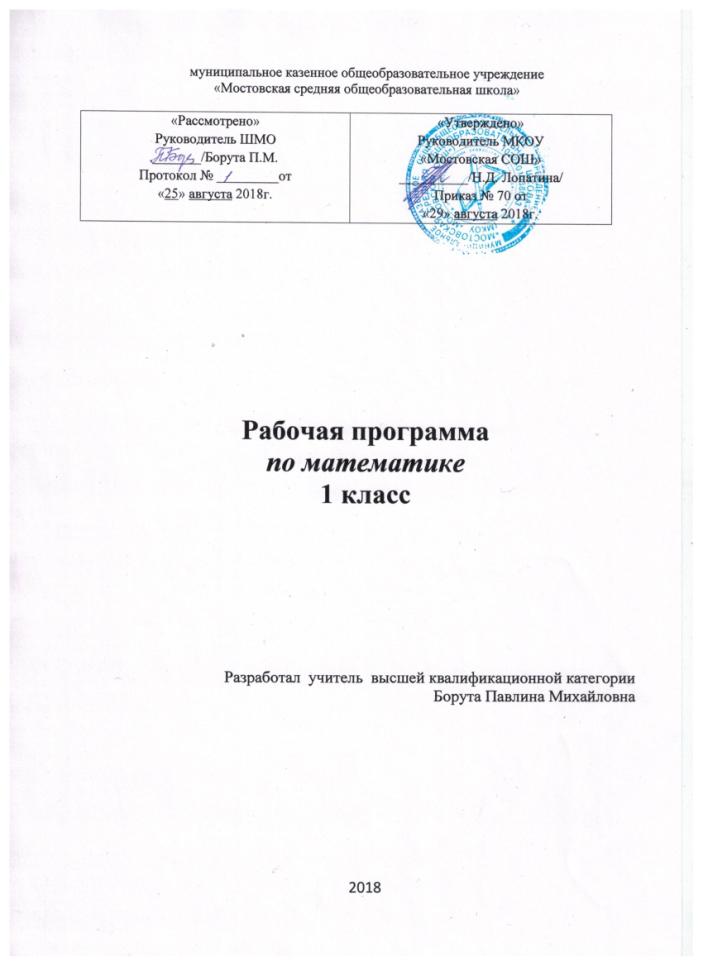 Образовательная система «Школа России»Пояснительная запискаПрограмма составлена на основе:Федерального закона «Об образовании в Российской Федерации» № 273-Ф3 от 29.12.2012 г.Приказа Министерства образования и науки Российской Федерации: «Об утверждении и введении в действие федерального государственного образовательного стандарта основного общего образования» от 17.12.2010 года №1897Примерной основной образовательной программы основного общего образования по математике, одобренной решением учебно-методического объединения по общему образованию (протокол №1/15 от 08.04.2015 г.)Положение о рабочей программе ООУстава МКОУ «Мостовская СОШ», утвержденного Постановлением Администрации Большемуртинского района №Календарного учебного графика на 2018-2019 уч. год МКОУ «Мостовская СОШ», утвержденного от 29.08.2018 года №Учебного плана на 2018-2019 уч. год МКОУ «Мостовская СОШ», утвержденного от 24.08.2018 года №           Программа по учебному предмету «Математика»  (1 класс) разработана на основе Требований к результатам освоения основной образовательной программы начального общего образования, Программы формирования универсальных учебных действий, Примерной программы начального общего образования  и авторской программы М. И. Моро и др. «Математика», «Образовательная система «Школа России».     Цель реализации программы учебного предмета «Математика» (1 класс) начального общего образования являются: достижение учащимися планируемых результатов: знаний, умений, навыков, компетенций и компетентностей, определяемых личностными, семейными, общественными, государственными потребностями и возможностями обучающегося младшего школьного возраста, индивидуальными особенностями его развития и состояния развития здоровья.Математическое развитие младших школьников.Формирование системы начальных математических знаний.Воспитание интереса к математике, к умственной деятельности           Достижение поставленных целей при разработке и реализации образовательной организацией основной образовательной программы начального общего образования предусматривает решение следующих основных задач:-   формировать элементы самостоятельной интеллектуальной деятельности на основе овладения несложными математическими методами познания окружающего мира (умения устанавливать, описывать, моделировать и объяснять количественные и пространственные отношения); развивать основы логического, знаково-символического и алгоритмического мышления; развивать пространственное воображение;  развивать математическую речь;формировать систему начальных математических знаний и умений их применять для решения учебно-познавательных и практических задач;формировать умения вести поиск информации и работать с ней;  развивать познавательные способности;  воспитывать стремление к расширению математических знаний;развивать умения аргументировано обосновывать и отстаивать высказанное суждение, оценивать и принимать суждения других.Обоснование использования часов резерва и изменения, внесённых в рабочую программу      Часы резерва планируется использовать на закрепление по темам….         Место учебного предмета в учебном плане       В соответствии с учебным планом образовательного учреждения рабочая программа рассчитана на 132 ч. (4 часа в неделю)Контроль за уровнем качества знаний:             В организации учебного предмета предусмотрен контроль за уровнем качества знаний учащихся в следующих формах:-  промежуточный контроль       -  индивидуальные карточки                     -  математический диктант         -  тематические тесты по изученному блоку-  проверочные работы                -  итоговый контроль                 -  анализ схем, таблиц                   УЧЕБНЫЕ И МЕТОДИЧЕСКИЕ МАТЕРИАЛЫ:1.  Моро М.И., Волкова С. И., Степанова С. В., учебник «Математика» 1 класс,  в 2-х ч., - издательство М.: Просвещение, 2013 (с электронным приложением к учебнику «Математика» 1 класс)2.  Моро М.И., Волкова С. И., Математика. Рабочая тетрадь .№ 1, 1 класс – издательство М.: Просвещение, 20133.  Моро М.И., Волкова С. И., Математика. Рабочая тетрадь . № 2, 1 класс – издательство М.: Просвещение, 20134. Примерная программа начального общего образования  и авторская программа «Образовательная система «Школа России».   Методические пособия 5.    Бантова М.А., Бельтюкова Г.В., Степанова С. В., Математика. Методическое пособие. 1 класс.ПЛАНИРУЕМЫЕ РЕЗУЛЬТАТЫ ОСВОЕНИЯ ПРОГРАММЫ УЧЕБНОГО ПРЕДМЕТА«МАТЕМАТИКА», 1 классЛИЧНОСТНЫЕ У учащихся будут сформированы:положительное отношение к урокам математики;могут быть сформированы:умение признавать собственные ошибки.МЕТАПРЕДМЕТНЫЕ   РегулятивныеУчащиеся научатся:отслеживать цель учебной деятельности (с опорой на маршрутные листы) и внеучебной (с опорой на развороты проектной деятельности);учитывать ориентиры, данные учителем, при освоении нового учебного материала;      проверять результаты вычислений;                              адекватно воспринимать указания на ошибки и исправлять найденные ошибки. Учащиеся получат возможность научиться:оценивать собственные успехи в вычислительной деятельности;планировать шаги по устранению пробелов (знание состава чисел).         ПознавательныеУчащиеся научатся:анализировать условие задачи (выделять числовые данные и цель — что известно, что требуется найти);                                                           сопоставлять схемы и условия текстовых задач;          устанавливать закономерности и использовать их при выполнении заданий (продолжать ряд, заполнять пустые клетки в таблице);        осуществлять синтез числового выражения (восстановление деформированных равенств), условия текстовой задачи (восстановление условия по рисунку, схеме, краткой записи);                                                            сравнивать и классифицировать изображенные предметы и геометрические фигуры по заданным критериям;                                                     понимать информацию, представленную в виде текста, схемы, таблицы; дополнять таблицы недостающими данными. Учащиеся получат возможность научиться:видеть аналогии и использовать их при освоении приемов вычислений; конструировать геометрические фигуры из заданных частей; достраивать часть до заданной геометрической фигуры; мысленно делить геометрическую фигуру на части;      сопоставлять информацию, представленную в разных видах;     выбирать задание из предложенных, основываясь на своих интересах.             КоммуникативныеУчащиеся научатся:сотрудничать с товарищами при выполнении заданий в паре: устанавливать и соблюдать очерёдность действий, сравнивать полученные результаты, выслушивать партнера, корректно сообщать товарищу об ошибках;        задавать вопросы с целью получения нужной информации.Учащиеся получат возможность научиться:организовывать взаимопроверку выполненной работы;высказывать свое мнение при обсуждении задания.ПРЕДМЕТНЫЕУчащиеся научатся:                                                       читать, записывать и сравнивать числа от 0 до 10 и от 10 до 20;   представлять двузначное число в виде суммы десятков и единиц;выполнять устно сложение и вычитание чисел в пределах 20 с переходом через десяток (сложение и вычитание однозначных чисел, сложение и вычитание десятков, сложение двузначного числа с однозначным, вычитание однозначного числа из двузначного);                                                                 выполнять сложение и вычитание с числом 0;             правильно употреблять в речи названия числовых выражений (сумма, разность);  решать текстовые задачи в 1 действие на сложение и вычитание (нахождение суммы, остатка,увеличение/уменьшениенанесколькоединиц,нахождениеслагаемогого);                       распознавать изученные геометрические фигуры (отрезок, ломаная; многоугольник, треугольник, квадрат, прямоугольник) и изображать их с помощью линейки на бумаге;                                                измерять длину заданного отрезка (в сантиметрах); чертить с помощью линейки отрезок заданной длины;                                              находить длину ломаной и периметр многоугольника.       Учащиеся получат возможность научиться:вычислять значение числового выражения в 2-3 действия рациональными способами (с помощью группировки слагаемых или вычитаемых, дополнения чисел до ближайшего круглого числа); сравнивать значения числовых выражений.                решать задачи в 2 действия по сформулированным вопросам;СОДЕРЖАНИЕ УЧЕБНОГО ПРЕДМЕТА «МАТЕМАТИКА»1 класс, 132 часа (4 часа в неделю)		Подготовка к изучению чисел и действий с ними.  Сравнение предметов и групп предметов.Пространственные и временные представления. (8 ч)В этом разделе ученик:Узнает, как называются числа, и в каком порядке они следуют друг за другом при счете.Ученик научится отвечать на вопросы « Сколько?» и « Который по счету?», « Столько же?», « Больше?»,  «Меньше?»; « На сколько больше?», « Что было раньше, что было позже?», « Какой предмет длиннее, какой короче?»; определять, как расположены предметы ( вверху или в низу, слева или справа).  Сравнение предметов по размеру (больше—меньше, выше—ниже, длиннее—короче) и форме (круглый, квадратный, треугольный и др.).Пространственные представления, взаимное расположение предметов: вверху, внизу (выше, ниже), слева, справа (левее, правее), перед, за, между; рядом.Направления движения: слева направо, справа налево, сверху вниз, снизу вверх. Временные представления: сначала, потом, до, после, раньше, позже. Сравнение групп предметов: больше, меньше, столько же, больше (меньше) на.... Практическая работа: Сравнение предметов по размеру (больше – меньше, выше – ниже, длиннее – короче) и форме (круглый, квадратный, треугольный).Числа от 1 до 10 и число 0.Нумерация. (28 ч)В этом разделе ученик:Узнает:  Как можно получить в ряду чисел при счете каждое следующее число из предыдущего, а каждое предыдущее число из следующего за ним;• Какое место среди чисел занимает число 0.Научится:   • читать, записывать, сравнивать, упорядочивать числа от нуля до 10;      • Распознавать и изображать точку, прямую и кривую линию, отрезок, луч, ломаную, многоугольник;     • Измерять отрезки в сантиметрах и чертить отрезки заданной длинны.Названия, последовательность и обозначение чисел от 1 до 10. Счет предметов. Получение числа прибавлением 1 к предыдущему числу, вычитанием 1 из числа, непосредственно следующего за ним при счете. Число 0. Его получение и обозначение. Сравнение чисел. Равенство, неравенство. Знаки «>», «<», «=» . Состав чисел 2, 3,4, 5. Монеты в 1 р., 2р., 5 р.Точка, Линии: кривая, прямая, отрезок, ломаная. Многоугольник. Углы, вершины, стороны многоугольника. Длина отрезка. Сантиметр.Решение задач в 1 действие на сложение и вычитание (на основе счета предметов). Практическая работа: Сравнение длин отрезков (на глаз, наложением, при помощи линейки с делениями); измерение длины отрезка, построение отрезка заданной длины.Проект: «Математика вокруг нас. Числа в загадках, пословицах и поговорках» .Сложение и вычитание. (56 ч)В этом разделе ученик:Ученик узнает:Названия арифметических действий сложение и вычитание, знаки этих действий, название чисел при сложении.  Переместительное свойство сложения.  Связь действий сложение и вычитании.  Название чисел при вычитании.Ученик научится:Прибавлять и вычитать числа 1,2,3.  Решать задачи.  Измерять отрезки, сравнивать их длинны, чертить отрезки заданной длины. Выполнять сложение, применяя переместительное свойство сложения.  Выполнять на основе связи сложение и вычитания вычисления вида: 5+4=9, 9-5=4,9-4=5.Конкретный смысл и названия действий. Знаки «+», «-», «=».Названия компонентов и результатов сложения и вычитания (их использование при чтении и записи числовых выражений). Нахождение значений числовых выражений в 1—2 действия без скобок.Переместительное свойство суммы.Приемы вычислений: при сложении (прибавление числа по частям, перестановка чисел); при вычитании (вычитание числа по частям и вычитание на основе знания соответствующего случая сложения).Таблица сложения в пределах 10. Соответствующие случаи вычитания.Сложение и вычитание с числом 0.  Нахождение числа, которое на несколько единиц больше или меньше данного.  Решение задач в 1 действие на сложение и вычитание.Числа от 1 до 20.    Нумерация. Сложение и вычитание (34 ч).В этом разделе ученик:Ученик узнает:• Как образуются числа второго десятка;• Как выполняется сложение и вычитание однозначных чисел.Ученик научится:• Называть, обозначать и сравнивать числа от 11 до 20;  Выполнять сложение и вычитание чисел в пределах 20;• Измерять отрезки, сравнивать их длинны, чертить отрезки заданной длины.Названия и последовательность чисел от 1 до 20. Десятичный состав чисел от 11 до 20. Чтение и запись чисел от 11 до 20. Сравнение чисел.Сложение и вычитание вида 10+7,17- 7,16 — 10. Сравнение чисел с помощью вычитания. Час. Определение времени по часам с точностью до часа.Длина отрезка. Сантиметр и дециметр. Соотношение между ними.  Килограмм, литр.Практическая работа: Единицы длины. Построение отрезков заданной длины.Проект: «Математика вокруг нас. Форма, размер, цвет. Узоры и орнаменты».Итоговое повторение (6 ч)Содержание по предмету осваивается в соответствии  с авторской программой без изменений.УЧЕБНО - ТЕМАТИЧЕСКИЙ ПЛАН, математика, 1 классКалендарно – тематическое планированиеМатематика, 1класс, 132 часов, 4 часа в неделюПояснительная записка к корректировке тематического планирования                                                                                      Учитель: ________________ /                     /Разделы рабочей программыКол-во часовТемы разделов рабочей программыКол-во часовКонтрольные мероприятияВремя Пространственные и временные представления. 8 чОтношения «столько же», «больше», «меньше», «больше», «меньше» на Пространственные и временные представления. 5ч3чПроверочная работа1чет-вертьЧисла от 1 до 10 и число 0. Нумерация. 28чЦифры и числа 1-5.Цифры и числа 6-9. Число 0. Число 10.9ч19чПроверочная работа Проект «Математика вокруг нас. Числа в загадках, пословицах и поговорках»1чет-вертьЧисла от 1 до 10 и число 0. Сложение и вычитание56чСложение и вычитание вида     +1,       - 1;     +2,       - 2.Сложение и вычитание вида     +3,       - 3.16ч12чМатематический диктантПроверочная работа (тест)2чет-вертьЧисла от 1 до 10 и число 0. Сложение и вычитаниеСложение и вычитание вида     +4,       - 4.Переместительное свойство сложенияСложение и вычитание вида     +5,6,7,8,9.Связь между суммой и слагаемыми4ч6ч 4ч14чМатематический диктантПроверочная работа3чет-вертьЧисла от 1 до 20.    Нумерация. Сложение и вычитание 12 чЧисла от 1 до 20. Нумерация.Дециметр.Текстовые задачи в два действия.3ч1ч8чПроверочная работа3чет-вертьЧисла от 1 до 20.   Табличное сложение и вычитание Итоговое повторение 22ч6 чТабличное сложениеТабличное вычитание11ч11ч6чПромежуточная аттестацияПроект: «Математика вокруг нас. Форма, размер, цвет. Узоры и орнаменты».Математический диктантИтоговая годовая контрольная работа4чет-верть              Итого132ч132ч№ урокаРаздел/тема урокаХарактеристика основных видов деятельности ученика (на уровне учебных действий)ДатаДата№ урокаРаздел/тема урокаХарактеристика основных видов деятельности ученика (на уровне учебных действий)планфактСравнение предметов и групп предметов. Пространственные и временные представления (8ч)             Сравнение предметов и групп предметов. Пространственные и временные представления (8ч)             Сравнение предметов и групп предметов. Пространственные и временные представления (8ч)             Сравнение предметов и групп предметов. Пространственные и временные представления (8ч)             Сравнение предметов и групп предметов. Пространственные и временные представления (8ч)             1.Счет предметов. Сравнение предметов и групп предметов.Счет предметов.Выбирать способ сравнения объектов, проводить сравнение.Изготавливать (конструировать) модели геометрических фигур, преобразовывать моделиХарактеризовать свойства геометрических фигур.Сравнивать геометрические фигуры по форме, величине (размеру).Классифицировать геометрические фигуры.Использовать информацию для установления количественных и пространственных отношений, причинно-следственных связей. Строить и объяснять простейшие логические выражения.Находить общие свойства группы предметов; проверять его выполнение для каждого объекта группы.04.09.2.Сравнение   группы   предметов   (с использованием количественных и порядковых числительных)Счет предметов.Выбирать способ сравнения объектов, проводить сравнение.Изготавливать (конструировать) модели геометрических фигур, преобразовывать моделиХарактеризовать свойства геометрических фигур.Сравнивать геометрические фигуры по форме, величине (размеру).Классифицировать геометрические фигуры.Использовать информацию для установления количественных и пространственных отношений, причинно-следственных связей. Строить и объяснять простейшие логические выражения.Находить общие свойства группы предметов; проверять его выполнение для каждого объекта группы.05.09.3. Пространственные представления, взаимное расположение предметов: вверху - внизу (выше - ниже), слева – справа (левее – правее)Счет предметов.Выбирать способ сравнения объектов, проводить сравнение.Изготавливать (конструировать) модели геометрических фигур, преобразовывать моделиХарактеризовать свойства геометрических фигур.Сравнивать геометрические фигуры по форме, величине (размеру).Классифицировать геометрические фигуры.Использовать информацию для установления количественных и пространственных отношений, причинно-следственных связей. Строить и объяснять простейшие логические выражения.Находить общие свойства группы предметов; проверять его выполнение для каждого объекта группы.06.09.4. Временные представления: сначала, потом, до, после, раньше, позже. Пространственные представления: перед, за, между, рядом.Счет предметов.Выбирать способ сравнения объектов, проводить сравнение.Изготавливать (конструировать) модели геометрических фигур, преобразовывать моделиХарактеризовать свойства геометрических фигур.Сравнивать геометрические фигуры по форме, величине (размеру).Классифицировать геометрические фигуры.Использовать информацию для установления количественных и пространственных отношений, причинно-следственных связей. Строить и объяснять простейшие логические выражения.Находить общие свойства группы предметов; проверять его выполнение для каждого объекта группы.07.09.5.Сравнение групп предметов: на сколько больше?   На сколько меньше?Счет предметов.Выбирать способ сравнения объектов, проводить сравнение.Изготавливать (конструировать) модели геометрических фигур, преобразовывать моделиХарактеризовать свойства геометрических фигур.Сравнивать геометрические фигуры по форме, величине (размеру).Классифицировать геометрические фигуры.Использовать информацию для установления количественных и пространственных отношений, причинно-следственных связей. Строить и объяснять простейшие логические выражения.Находить общие свойства группы предметов; проверять его выполнение для каждого объекта группы.11.09.6.На сколько больше (меньше)?  Счёт.  Сравнение групп предметов. Пространственные представления.Счет предметов.Выбирать способ сравнения объектов, проводить сравнение.Изготавливать (конструировать) модели геометрических фигур, преобразовывать моделиХарактеризовать свойства геометрических фигур.Сравнивать геометрические фигуры по форме, величине (размеру).Классифицировать геометрические фигуры.Использовать информацию для установления количественных и пространственных отношений, причинно-следственных связей. Строить и объяснять простейшие логические выражения.Находить общие свойства группы предметов; проверять его выполнение для каждого объекта группы.12.09. 7.Закрепление пройденного материала.Счет предметов.Выбирать способ сравнения объектов, проводить сравнение.Изготавливать (конструировать) модели геометрических фигур, преобразовывать моделиХарактеризовать свойства геометрических фигур.Сравнивать геометрические фигуры по форме, величине (размеру).Классифицировать геометрические фигуры.Использовать информацию для установления количественных и пространственных отношений, причинно-следственных связей. Строить и объяснять простейшие логические выражения.Находить общие свойства группы предметов; проверять его выполнение для каждого объекта группы.13.09.8.Проверочная работа по теме «Сравнение предметов и групп предметов»Счет предметов.Выбирать способ сравнения объектов, проводить сравнение.Изготавливать (конструировать) модели геометрических фигур, преобразовывать моделиХарактеризовать свойства геометрических фигур.Сравнивать геометрические фигуры по форме, величине (размеру).Классифицировать геометрические фигуры.Использовать информацию для установления количественных и пространственных отношений, причинно-следственных связей. Строить и объяснять простейшие логические выражения.Находить общие свойства группы предметов; проверять его выполнение для каждого объекта группы.14.09.Числа от 1 до 10 и число 0. Нумерация. (28 ч.)Числа от 1 до 10 и число 0. Нумерация. (28 ч.)Числа от 1 до 10 и число 0. Нумерация. (28 ч.)Числа от 1 до 10 и число 0. Нумерация. (28 ч.)Числа от 1 до 10 и число 0. Нумерация. (28 ч.)9.Понятия «много», «один». Письмо цифры 1. Моделировать ситуации, требующие перехода от одних единиц измерения к другим.Составлять модель числа.Группировать числа по заданному или самостоятельно установленному правилу.Наблюдать: устанавливать закономерности в числовой последовательности, составлять числовую последовательность по заданному ил самостоятельно выбранному правилу.Исследовать ситуации, требующие сравнения чисел и величин, их упорядочения.Характеризовать явления и события с использованием чисел и величин.Оценивать правильность составления числовой последовательности.Анализировать житейские ситуации, требующие умения находить геометрические величины (планировка, разметка).Сравнивать геометрические фигуры по величине (размеру).Классифицировать (объединять в группы) геометрические фигуры.Находить геометрическую величину разными способами.Использовать различные инструменты и технические средства для проведения измерений.18.09.10.Числа 1, 2. Письмо цифры 2.   Моделировать ситуации, требующие перехода от одних единиц измерения к другим.Составлять модель числа.Группировать числа по заданному или самостоятельно установленному правилу.Наблюдать: устанавливать закономерности в числовой последовательности, составлять числовую последовательность по заданному ил самостоятельно выбранному правилу.Исследовать ситуации, требующие сравнения чисел и величин, их упорядочения.Характеризовать явления и события с использованием чисел и величин.Оценивать правильность составления числовой последовательности.Анализировать житейские ситуации, требующие умения находить геометрические величины (планировка, разметка).Сравнивать геометрические фигуры по величине (размеру).Классифицировать (объединять в группы) геометрические фигуры.Находить геометрическую величину разными способами.Использовать различные инструменты и технические средства для проведения измерений.19.09.11.Число 3. Письмо цифры 3.   Моделировать ситуации, требующие перехода от одних единиц измерения к другим.Составлять модель числа.Группировать числа по заданному или самостоятельно установленному правилу.Наблюдать: устанавливать закономерности в числовой последовательности, составлять числовую последовательность по заданному ил самостоятельно выбранному правилу.Исследовать ситуации, требующие сравнения чисел и величин, их упорядочения.Характеризовать явления и события с использованием чисел и величин.Оценивать правильность составления числовой последовательности.Анализировать житейские ситуации, требующие умения находить геометрические величины (планировка, разметка).Сравнивать геометрические фигуры по величине (размеру).Классифицировать (объединять в группы) геометрические фигуры.Находить геометрическую величину разными способами.Использовать различные инструменты и технические средства для проведения измерений.20.09.12.Числа 1, 2, 3. Знаки «+» «-» «=»Моделировать ситуации, требующие перехода от одних единиц измерения к другим.Составлять модель числа.Группировать числа по заданному или самостоятельно установленному правилу.Наблюдать: устанавливать закономерности в числовой последовательности, составлять числовую последовательность по заданному ил самостоятельно выбранному правилу.Исследовать ситуации, требующие сравнения чисел и величин, их упорядочения.Характеризовать явления и события с использованием чисел и величин.Оценивать правильность составления числовой последовательности.Анализировать житейские ситуации, требующие умения находить геометрические величины (планировка, разметка).Сравнивать геометрические фигуры по величине (размеру).Классифицировать (объединять в группы) геометрические фигуры.Находить геометрическую величину разными способами.Использовать различные инструменты и технические средства для проведения измерений.21.09.13.Число 4. Письмо цифры 4 Моделировать ситуации, требующие перехода от одних единиц измерения к другим.Составлять модель числа.Группировать числа по заданному или самостоятельно установленному правилу.Наблюдать: устанавливать закономерности в числовой последовательности, составлять числовую последовательность по заданному ил самостоятельно выбранному правилу.Исследовать ситуации, требующие сравнения чисел и величин, их упорядочения.Характеризовать явления и события с использованием чисел и величин.Оценивать правильность составления числовой последовательности.Анализировать житейские ситуации, требующие умения находить геометрические величины (планировка, разметка).Сравнивать геометрические фигуры по величине (размеру).Классифицировать (объединять в группы) геометрические фигуры.Находить геометрическую величину разными способами.Использовать различные инструменты и технические средства для проведения измерений.25.09.14.Понятия «длиннее», «короче», «одинаковые по длине». Моделировать ситуации, требующие перехода от одних единиц измерения к другим.Составлять модель числа.Группировать числа по заданному или самостоятельно установленному правилу.Наблюдать: устанавливать закономерности в числовой последовательности, составлять числовую последовательность по заданному ил самостоятельно выбранному правилу.Исследовать ситуации, требующие сравнения чисел и величин, их упорядочения.Характеризовать явления и события с использованием чисел и величин.Оценивать правильность составления числовой последовательности.Анализировать житейские ситуации, требующие умения находить геометрические величины (планировка, разметка).Сравнивать геометрические фигуры по величине (размеру).Классифицировать (объединять в группы) геометрические фигуры.Находить геометрическую величину разными способами.Использовать различные инструменты и технические средства для проведения измерений.26.09.15.Число 5. Письмо цифры 5. Моделировать ситуации, требующие перехода от одних единиц измерения к другим.Составлять модель числа.Группировать числа по заданному или самостоятельно установленному правилу.Наблюдать: устанавливать закономерности в числовой последовательности, составлять числовую последовательность по заданному ил самостоятельно выбранному правилу.Исследовать ситуации, требующие сравнения чисел и величин, их упорядочения.Характеризовать явления и события с использованием чисел и величин.Оценивать правильность составления числовой последовательности.Анализировать житейские ситуации, требующие умения находить геометрические величины (планировка, разметка).Сравнивать геометрические фигуры по величине (размеру).Классифицировать (объединять в группы) геометрические фигуры.Находить геометрическую величину разными способами.Использовать различные инструменты и технические средства для проведения измерений.27.09.16.Числа от 1 до 5. Состав числа 5 из двух слагаемых. Моделировать ситуации, требующие перехода от одних единиц измерения к другим.Составлять модель числа.Группировать числа по заданному или самостоятельно установленному правилу.Наблюдать: устанавливать закономерности в числовой последовательности, составлять числовую последовательность по заданному ил самостоятельно выбранному правилу.Исследовать ситуации, требующие сравнения чисел и величин, их упорядочения.Характеризовать явления и события с использованием чисел и величин.Оценивать правильность составления числовой последовательности.Анализировать житейские ситуации, требующие умения находить геометрические величины (планировка, разметка).Сравнивать геометрические фигуры по величине (размеру).Классифицировать (объединять в группы) геометрические фигуры.Находить геометрическую величину разными способами.Использовать различные инструменты и технические средства для проведения измерений.28.09.17.Точка. Кривая линия. Прямая линия. Отрезок. Моделировать ситуации, требующие перехода от одних единиц измерения к другим.Составлять модель числа.Группировать числа по заданному или самостоятельно установленному правилу.Наблюдать: устанавливать закономерности в числовой последовательности, составлять числовую последовательность по заданному ил самостоятельно выбранному правилу.Исследовать ситуации, требующие сравнения чисел и величин, их упорядочения.Характеризовать явления и события с использованием чисел и величин.Оценивать правильность составления числовой последовательности.Анализировать житейские ситуации, требующие умения находить геометрические величины (планировка, разметка).Сравнивать геометрические фигуры по величине (размеру).Классифицировать (объединять в группы) геометрические фигуры.Находить геометрическую величину разными способами.Использовать различные инструменты и технические средства для проведения измерений.02.10.18.Ломаная линия. Звено ломаной. Вершины. Моделировать ситуации, требующие перехода от одних единиц измерения к другим.Составлять модель числа.Группировать числа по заданному или самостоятельно установленному правилу.Наблюдать: устанавливать закономерности в числовой последовательности, составлять числовую последовательность по заданному ил самостоятельно выбранному правилу.Исследовать ситуации, требующие сравнения чисел и величин, их упорядочения.Характеризовать явления и события с использованием чисел и величин.Оценивать правильность составления числовой последовательности.Анализировать житейские ситуации, требующие умения находить геометрические величины (планировка, разметка).Сравнивать геометрические фигуры по величине (размеру).Классифицировать (объединять в группы) геометрические фигуры.Находить геометрическую величину разными способами.Использовать различные инструменты и технические средства для проведения измерений.03.10.19.Числа от 1 до 5. Закрепление изученного материала. Моделировать ситуации, требующие перехода от одних единиц измерения к другим.Составлять модель числа.Группировать числа по заданному или самостоятельно установленному правилу.Наблюдать: устанавливать закономерности в числовой последовательности, составлять числовую последовательность по заданному ил самостоятельно выбранному правилу.Исследовать ситуации, требующие сравнения чисел и величин, их упорядочения.Характеризовать явления и события с использованием чисел и величин.Оценивать правильность составления числовой последовательности.Анализировать житейские ситуации, требующие умения находить геометрические величины (планировка, разметка).Сравнивать геометрические фигуры по величине (размеру).Классифицировать (объединять в группы) геометрические фигуры.Находить геометрическую величину разными способами.Использовать различные инструменты и технические средства для проведения измерений.04.10.20.Знаки «>». «<», «=» Моделировать ситуации, требующие перехода от одних единиц измерения к другим.Составлять модель числа.Группировать числа по заданному или самостоятельно установленному правилу.Наблюдать: устанавливать закономерности в числовой последовательности, составлять числовую последовательность по заданному ил самостоятельно выбранному правилу.Исследовать ситуации, требующие сравнения чисел и величин, их упорядочения.Характеризовать явления и события с использованием чисел и величин.Оценивать правильность составления числовой последовательности.Анализировать житейские ситуации, требующие умения находить геометрические величины (планировка, разметка).Сравнивать геометрические фигуры по величине (размеру).Классифицировать (объединять в группы) геометрические фигуры.Находить геометрическую величину разными способами.Использовать различные инструменты и технические средства для проведения измерений.05.10.21.Равенство. Неравенство. Моделировать ситуации, требующие перехода от одних единиц измерения к другим.Составлять модель числа.Группировать числа по заданному или самостоятельно установленному правилу.Наблюдать: устанавливать закономерности в числовой последовательности, составлять числовую последовательность по заданному ил самостоятельно выбранному правилу.Исследовать ситуации, требующие сравнения чисел и величин, их упорядочения.Характеризовать явления и события с использованием чисел и величин.Оценивать правильность составления числовой последовательности.Анализировать житейские ситуации, требующие умения находить геометрические величины (планировка, разметка).Сравнивать геометрические фигуры по величине (размеру).Классифицировать (объединять в группы) геометрические фигуры.Находить геометрическую величину разными способами.Использовать различные инструменты и технические средства для проведения измерений.09.10.22.Многоугольники Моделировать ситуации, требующие перехода от одних единиц измерения к другим.Составлять модель числа.Группировать числа по заданному или самостоятельно установленному правилу.Наблюдать: устанавливать закономерности в числовой последовательности, составлять числовую последовательность по заданному ил самостоятельно выбранному правилу.Исследовать ситуации, требующие сравнения чисел и величин, их упорядочения.Характеризовать явления и события с использованием чисел и величин.Оценивать правильность составления числовой последовательности.Анализировать житейские ситуации, требующие умения находить геометрические величины (планировка, разметка).Сравнивать геометрические фигуры по величине (размеру).Классифицировать (объединять в группы) геометрические фигуры.Находить геометрическую величину разными способами.Использовать различные инструменты и технические средства для проведения измерений.10.10.23.Числа 6. 7. Письмо цифры 6 Моделировать ситуации, требующие перехода от одних единиц измерения к другим.Составлять модель числа.Группировать числа по заданному или самостоятельно установленному правилу.Наблюдать: устанавливать закономерности в числовой последовательности, составлять числовую последовательность по заданному ил самостоятельно выбранному правилу.Исследовать ситуации, требующие сравнения чисел и величин, их упорядочения.Характеризовать явления и события с использованием чисел и величин.Оценивать правильность составления числовой последовательности.Анализировать житейские ситуации, требующие умения находить геометрические величины (планировка, разметка).Сравнивать геометрические фигуры по величине (размеру).Классифицировать (объединять в группы) геометрические фигуры.Находить геометрическую величину разными способами.Использовать различные инструменты и технические средства для проведения измерений.11.10.24.Числа от 1 до 7. Письмо цифры 7 Моделировать ситуации, требующие перехода от одних единиц измерения к другим.Составлять модель числа.Группировать числа по заданному или самостоятельно установленному правилу.Наблюдать: устанавливать закономерности в числовой последовательности, составлять числовую последовательность по заданному ил самостоятельно выбранному правилу.Исследовать ситуации, требующие сравнения чисел и величин, их упорядочения.Характеризовать явления и события с использованием чисел и величин.Оценивать правильность составления числовой последовательности.Анализировать житейские ситуации, требующие умения находить геометрические величины (планировка, разметка).Сравнивать геометрические фигуры по величине (размеру).Классифицировать (объединять в группы) геометрические фигуры.Находить геометрическую величину разными способами.Использовать различные инструменты и технические средства для проведения измерений.12.10.25.Числа 8, 9. Письмо цифры 8 Моделировать ситуации, требующие перехода от одних единиц измерения к другим.Составлять модель числа.Группировать числа по заданному или самостоятельно установленному правилу.Наблюдать: устанавливать закономерности в числовой последовательности, составлять числовую последовательность по заданному ил самостоятельно выбранному правилу.Исследовать ситуации, требующие сравнения чисел и величин, их упорядочения.Характеризовать явления и события с использованием чисел и величин.Оценивать правильность составления числовой последовательности.Анализировать житейские ситуации, требующие умения находить геометрические величины (планировка, разметка).Сравнивать геометрические фигуры по величине (размеру).Классифицировать (объединять в группы) геометрические фигуры.Находить геометрическую величину разными способами.Использовать различные инструменты и технические средства для проведения измерений.16.10.26.Числа от 1 до 9. Письмо цифры 9 Моделировать ситуации, требующие перехода от одних единиц измерения к другим.Составлять модель числа.Группировать числа по заданному или самостоятельно установленному правилу.Наблюдать: устанавливать закономерности в числовой последовательности, составлять числовую последовательность по заданному ил самостоятельно выбранному правилу.Исследовать ситуации, требующие сравнения чисел и величин, их упорядочения.Характеризовать явления и события с использованием чисел и величин.Оценивать правильность составления числовой последовательности.Анализировать житейские ситуации, требующие умения находить геометрические величины (планировка, разметка).Сравнивать геометрические фигуры по величине (размеру).Классифицировать (объединять в группы) геометрические фигуры.Находить геометрическую величину разными способами.Использовать различные инструменты и технические средства для проведения измерений.17.10.27.Число 10. Запись числа 10Моделировать ситуации, требующие перехода от одних единиц измерения к другим.Составлять модель числа.Группировать числа по заданному или самостоятельно установленному правилу.Наблюдать: устанавливать закономерности в числовой последовательности, составлять числовую последовательность по заданному ил самостоятельно выбранному правилу.Исследовать ситуации, требующие сравнения чисел и величин, их упорядочения.Характеризовать явления и события с использованием чисел и величин.Оценивать правильность составления числовой последовательности.Анализировать житейские ситуации, требующие умения находить геометрические величины (планировка, разметка).Сравнивать геометрические фигуры по величине (размеру).Классифицировать (объединять в группы) геометрические фигуры.Находить геометрическую величину разными способами.Использовать различные инструменты и технические средства для проведения измерений.18.10.28.Числа от 1 до 10. Закрепление Моделировать ситуации, требующие перехода от одних единиц измерения к другим.Составлять модель числа.Группировать числа по заданному или самостоятельно установленному правилу.Наблюдать: устанавливать закономерности в числовой последовательности, составлять числовую последовательность по заданному ил самостоятельно выбранному правилу.Исследовать ситуации, требующие сравнения чисел и величин, их упорядочения.Характеризовать явления и события с использованием чисел и величин.Оценивать правильность составления числовой последовательности.Анализировать житейские ситуации, требующие умения находить геометрические величины (планировка, разметка).Сравнивать геометрические фигуры по величине (размеру).Классифицировать (объединять в группы) геометрические фигуры.Находить геометрическую величину разными способами.Использовать различные инструменты и технические средства для проведения измерений.19.1029.Сантиметр – единица измерения длины Моделировать ситуации, требующие перехода от одних единиц измерения к другим.Составлять модель числа.Группировать числа по заданному или самостоятельно установленному правилу.Наблюдать: устанавливать закономерности в числовой последовательности, составлять числовую последовательность по заданному ил самостоятельно выбранному правилу.Исследовать ситуации, требующие сравнения чисел и величин, их упорядочения.Характеризовать явления и события с использованием чисел и величин.Оценивать правильность составления числовой последовательности.Анализировать житейские ситуации, требующие умения находить геометрические величины (планировка, разметка).Сравнивать геометрические фигуры по величине (размеру).Классифицировать (объединять в группы) геометрические фигуры.Находить геометрическую величину разными способами.Использовать различные инструменты и технические средства для проведения измерений.23.10.30.Увеличить. Уменьшить. Измерение длины отрезков с помощью линейки Моделировать ситуации, требующие перехода от одних единиц измерения к другим.Составлять модель числа.Группировать числа по заданному или самостоятельно установленному правилу.Наблюдать: устанавливать закономерности в числовой последовательности, составлять числовую последовательность по заданному ил самостоятельно выбранному правилу.Исследовать ситуации, требующие сравнения чисел и величин, их упорядочения.Характеризовать явления и события с использованием чисел и величин.Оценивать правильность составления числовой последовательности.Анализировать житейские ситуации, требующие умения находить геометрические величины (планировка, разметка).Сравнивать геометрические фигуры по величине (размеру).Классифицировать (объединять в группы) геометрические фигуры.Находить геометрическую величину разными способами.Использовать различные инструменты и технические средства для проведения измерений.24.10.31.Число 0. Цифра 0Моделировать ситуации, требующие перехода от одних единиц измерения к другим.Составлять модель числа.Группировать числа по заданному или самостоятельно установленному правилу.Наблюдать: устанавливать закономерности в числовой последовательности, составлять числовую последовательность по заданному ил самостоятельно выбранному правилу.Исследовать ситуации, требующие сравнения чисел и величин, их упорядочения.Характеризовать явления и события с использованием чисел и величин.Оценивать правильность составления числовой последовательности.Анализировать житейские ситуации, требующие умения находить геометрические величины (планировка, разметка).Сравнивать геометрические фигуры по величине (размеру).Классифицировать (объединять в группы) геометрические фигуры.Находить геометрическую величину разными способами.Использовать различные инструменты и технические средства для проведения измерений.25.10.32.Сложение с 0. Вычитание 0Моделировать ситуации, требующие перехода от одних единиц измерения к другим.Составлять модель числа.Группировать числа по заданному или самостоятельно установленному правилу.Наблюдать: устанавливать закономерности в числовой последовательности, составлять числовую последовательность по заданному ил самостоятельно выбранному правилу.Исследовать ситуации, требующие сравнения чисел и величин, их упорядочения.Характеризовать явления и события с использованием чисел и величин.Оценивать правильность составления числовой последовательности.Анализировать житейские ситуации, требующие умения находить геометрические величины (планировка, разметка).Сравнивать геометрические фигуры по величине (размеру).Классифицировать (объединять в группы) геометрические фигуры.Находить геометрическую величину разными способами.Использовать различные инструменты и технические средства для проведения измерений.26.10.33.Проект: «Математика вокруг нас. Числа в загадках, пословицах и поговорках».Моделировать ситуации, требующие перехода от одних единиц измерения к другим.Составлять модель числа.Группировать числа по заданному или самостоятельно установленному правилу.Наблюдать: устанавливать закономерности в числовой последовательности, составлять числовую последовательность по заданному ил самостоятельно выбранному правилу.Исследовать ситуации, требующие сравнения чисел и величин, их упорядочения.Характеризовать явления и события с использованием чисел и величин.Оценивать правильность составления числовой последовательности.Анализировать житейские ситуации, требующие умения находить геометрические величины (планировка, разметка).Сравнивать геометрические фигуры по величине (размеру).Классифицировать (объединять в группы) геометрические фигуры.Находить геометрическую величину разными способами.Использовать различные инструменты и технические средства для проведения измерений.30.10.34.Закрепление знаний по теме «Нумерация. Числа от 1 до 10 и число 0» Моделировать ситуации, требующие перехода от одних единиц измерения к другим.Составлять модель числа.Группировать числа по заданному или самостоятельно установленному правилу.Наблюдать: устанавливать закономерности в числовой последовательности, составлять числовую последовательность по заданному ил самостоятельно выбранному правилу.Исследовать ситуации, требующие сравнения чисел и величин, их упорядочения.Характеризовать явления и события с использованием чисел и величин.Оценивать правильность составления числовой последовательности.Анализировать житейские ситуации, требующие умения находить геометрические величины (планировка, разметка).Сравнивать геометрические фигуры по величине (размеру).Классифицировать (объединять в группы) геометрические фигуры.Находить геометрическую величину разными способами.Использовать различные инструменты и технические средства для проведения измерений.31.10.35.Проверочная работа «Числа от 1 до 10 и число 0. Нумерация»Моделировать ситуации, требующие перехода от одних единиц измерения к другим.Составлять модель числа.Группировать числа по заданному или самостоятельно установленному правилу.Наблюдать: устанавливать закономерности в числовой последовательности, составлять числовую последовательность по заданному ил самостоятельно выбранному правилу.Исследовать ситуации, требующие сравнения чисел и величин, их упорядочения.Характеризовать явления и события с использованием чисел и величин.Оценивать правильность составления числовой последовательности.Анализировать житейские ситуации, требующие умения находить геометрические величины (планировка, разметка).Сравнивать геометрические фигуры по величине (размеру).Классифицировать (объединять в группы) геометрические фигуры.Находить геометрическую величину разными способами.Использовать различные инструменты и технические средства для проведения измерений.08.11.36.Повторение пройденного. «Что узнали. Чему научились». Моделировать ситуации, требующие перехода от одних единиц измерения к другим.Составлять модель числа.Группировать числа по заданному или самостоятельно установленному правилу.Наблюдать: устанавливать закономерности в числовой последовательности, составлять числовую последовательность по заданному ил самостоятельно выбранному правилу.Исследовать ситуации, требующие сравнения чисел и величин, их упорядочения.Характеризовать явления и события с использованием чисел и величин.Оценивать правильность составления числовой последовательности.Анализировать житейские ситуации, требующие умения находить геометрические величины (планировка, разметка).Сравнивать геометрические фигуры по величине (размеру).Классифицировать (объединять в группы) геометрические фигуры.Находить геометрическую величину разными способами.Использовать различные инструменты и технические средства для проведения измерений.09.11.Числа от 1 до 10 и число 0. Сложение и вычитание. (56 ч.)Числа от 1 до 10 и число 0. Сложение и вычитание. (56 ч.)Числа от 1 до 10 и число 0. Сложение и вычитание. (56 ч.)Числа от 1 до 10 и число 0. Сложение и вычитание. (56 ч.)Числа от 1 до 10 и число 0. Сложение и вычитание. (56 ч.)37.Прибавить и вычесть число 1 Сравнивать разные способы вычислений, выбирать удобный.Моделировать ситуации, иллюстрирующие арифметическое действие и ход его выполнения.Использовать математическую терминологию при записи и выполнении арифметического действия (сложения, вычитания).Моделировать изученные арифметические зависимости.Прогнозировать результат вычисления.Контролировать и осуществлять пошаговый контроль правильности(сложения, вычитания).Контролировать и осуществлять пошаговый контроль правильности и полноты выполнения алгоритма арифметического действия.Планировать решение задачи. Объяснять выбор арифметических действий для решений.Действовать по заданному плану решения задачи.Контролировать: обнаруживать и устранять ошибки арифметического (в вычислении) характера.Наблюдать за изменением и полноты выполнения алгоритма арифметического действия.Использовать геометрические образы для решения задачи. Контролировать: обнаруживать и устранять ошибки арифметического (в вычислении) характера.Наблюдать за изменением  решения задачи при изменении её условия.Выполнять краткую запись разными способами, в том числе с помощью геометрических образов (отрезок, прямоугольник и др.).Действовать по заданному плану решения задачи.Использовать математическую терминологию при записи и выполнении арифметического действия (сложения, вычитания).Сравнивать разные способы вычислений, выбирать удобный.Прогнозировать результат вычисления.Наблюдать за изменением  решения задачи при изменении её условия.Использовать геометрические образы для решения задачи.Контролировать: обнаруживать и устранять ошибки арифметического (в вычислении) характера.Контролировать и осуществлять пошаговый контроль правильности и полноты выполнения алгоритма арифметического действия.Действовать по заданному плану решения задачи.13.11.38.Прибавить и вычесть число 1Сравнивать разные способы вычислений, выбирать удобный.Моделировать ситуации, иллюстрирующие арифметическое действие и ход его выполнения.Использовать математическую терминологию при записи и выполнении арифметического действия (сложения, вычитания).Моделировать изученные арифметические зависимости.Прогнозировать результат вычисления.Контролировать и осуществлять пошаговый контроль правильности(сложения, вычитания).Контролировать и осуществлять пошаговый контроль правильности и полноты выполнения алгоритма арифметического действия.Планировать решение задачи. Объяснять выбор арифметических действий для решений.Действовать по заданному плану решения задачи.Контролировать: обнаруживать и устранять ошибки арифметического (в вычислении) характера.Наблюдать за изменением и полноты выполнения алгоритма арифметического действия.Использовать геометрические образы для решения задачи. Контролировать: обнаруживать и устранять ошибки арифметического (в вычислении) характера.Наблюдать за изменением  решения задачи при изменении её условия.Выполнять краткую запись разными способами, в том числе с помощью геометрических образов (отрезок, прямоугольник и др.).Действовать по заданному плану решения задачи.Использовать математическую терминологию при записи и выполнении арифметического действия (сложения, вычитания).Сравнивать разные способы вычислений, выбирать удобный.Прогнозировать результат вычисления.Наблюдать за изменением  решения задачи при изменении её условия.Использовать геометрические образы для решения задачи.Контролировать: обнаруживать и устранять ошибки арифметического (в вычислении) характера.Контролировать и осуществлять пошаговый контроль правильности и полноты выполнения алгоритма арифметического действия.Действовать по заданному плану решения задачи.14.11.39.Прибавить и вычесть число 2 Сравнивать разные способы вычислений, выбирать удобный.Моделировать ситуации, иллюстрирующие арифметическое действие и ход его выполнения.Использовать математическую терминологию при записи и выполнении арифметического действия (сложения, вычитания).Моделировать изученные арифметические зависимости.Прогнозировать результат вычисления.Контролировать и осуществлять пошаговый контроль правильности(сложения, вычитания).Контролировать и осуществлять пошаговый контроль правильности и полноты выполнения алгоритма арифметического действия.Планировать решение задачи. Объяснять выбор арифметических действий для решений.Действовать по заданному плану решения задачи.Контролировать: обнаруживать и устранять ошибки арифметического (в вычислении) характера.Наблюдать за изменением и полноты выполнения алгоритма арифметического действия.Использовать геометрические образы для решения задачи. Контролировать: обнаруживать и устранять ошибки арифметического (в вычислении) характера.Наблюдать за изменением  решения задачи при изменении её условия.Выполнять краткую запись разными способами, в том числе с помощью геометрических образов (отрезок, прямоугольник и др.).Действовать по заданному плану решения задачи.Использовать математическую терминологию при записи и выполнении арифметического действия (сложения, вычитания).Сравнивать разные способы вычислений, выбирать удобный.Прогнозировать результат вычисления.Наблюдать за изменением  решения задачи при изменении её условия.Использовать геометрические образы для решения задачи.Контролировать: обнаруживать и устранять ошибки арифметического (в вычислении) характера.Контролировать и осуществлять пошаговый контроль правильности и полноты выполнения алгоритма арифметического действия.Действовать по заданному плану решения задачи.15.11.40.Слагаемые. Сумма Сравнивать разные способы вычислений, выбирать удобный.Моделировать ситуации, иллюстрирующие арифметическое действие и ход его выполнения.Использовать математическую терминологию при записи и выполнении арифметического действия (сложения, вычитания).Моделировать изученные арифметические зависимости.Прогнозировать результат вычисления.Контролировать и осуществлять пошаговый контроль правильности(сложения, вычитания).Контролировать и осуществлять пошаговый контроль правильности и полноты выполнения алгоритма арифметического действия.Планировать решение задачи. Объяснять выбор арифметических действий для решений.Действовать по заданному плану решения задачи.Контролировать: обнаруживать и устранять ошибки арифметического (в вычислении) характера.Наблюдать за изменением и полноты выполнения алгоритма арифметического действия.Использовать геометрические образы для решения задачи. Контролировать: обнаруживать и устранять ошибки арифметического (в вычислении) характера.Наблюдать за изменением  решения задачи при изменении её условия.Выполнять краткую запись разными способами, в том числе с помощью геометрических образов (отрезок, прямоугольник и др.).Действовать по заданному плану решения задачи.Использовать математическую терминологию при записи и выполнении арифметического действия (сложения, вычитания).Сравнивать разные способы вычислений, выбирать удобный.Прогнозировать результат вычисления.Наблюдать за изменением  решения задачи при изменении её условия.Использовать геометрические образы для решения задачи.Контролировать: обнаруживать и устранять ошибки арифметического (в вычислении) характера.Контролировать и осуществлять пошаговый контроль правильности и полноты выполнения алгоритма арифметического действия.Действовать по заданному плану решения задачи.16.11.41.Задача (условие, вопрос)  Сравнивать разные способы вычислений, выбирать удобный.Моделировать ситуации, иллюстрирующие арифметическое действие и ход его выполнения.Использовать математическую терминологию при записи и выполнении арифметического действия (сложения, вычитания).Моделировать изученные арифметические зависимости.Прогнозировать результат вычисления.Контролировать и осуществлять пошаговый контроль правильности(сложения, вычитания).Контролировать и осуществлять пошаговый контроль правильности и полноты выполнения алгоритма арифметического действия.Планировать решение задачи. Объяснять выбор арифметических действий для решений.Действовать по заданному плану решения задачи.Контролировать: обнаруживать и устранять ошибки арифметического (в вычислении) характера.Наблюдать за изменением и полноты выполнения алгоритма арифметического действия.Использовать геометрические образы для решения задачи. Контролировать: обнаруживать и устранять ошибки арифметического (в вычислении) характера.Наблюдать за изменением  решения задачи при изменении её условия.Выполнять краткую запись разными способами, в том числе с помощью геометрических образов (отрезок, прямоугольник и др.).Действовать по заданному плану решения задачи.Использовать математическую терминологию при записи и выполнении арифметического действия (сложения, вычитания).Сравнивать разные способы вычислений, выбирать удобный.Прогнозировать результат вычисления.Наблюдать за изменением  решения задачи при изменении её условия.Использовать геометрические образы для решения задачи.Контролировать: обнаруживать и устранять ошибки арифметического (в вычислении) характера.Контролировать и осуществлять пошаговый контроль правильности и полноты выполнения алгоритма арифметического действия.Действовать по заданному плану решения задачи.20.11.42.Составление задач на сложение, вычитание по одному рисунку Сравнивать разные способы вычислений, выбирать удобный.Моделировать ситуации, иллюстрирующие арифметическое действие и ход его выполнения.Использовать математическую терминологию при записи и выполнении арифметического действия (сложения, вычитания).Моделировать изученные арифметические зависимости.Прогнозировать результат вычисления.Контролировать и осуществлять пошаговый контроль правильности(сложения, вычитания).Контролировать и осуществлять пошаговый контроль правильности и полноты выполнения алгоритма арифметического действия.Планировать решение задачи. Объяснять выбор арифметических действий для решений.Действовать по заданному плану решения задачи.Контролировать: обнаруживать и устранять ошибки арифметического (в вычислении) характера.Наблюдать за изменением и полноты выполнения алгоритма арифметического действия.Использовать геометрические образы для решения задачи. Контролировать: обнаруживать и устранять ошибки арифметического (в вычислении) характера.Наблюдать за изменением  решения задачи при изменении её условия.Выполнять краткую запись разными способами, в том числе с помощью геометрических образов (отрезок, прямоугольник и др.).Действовать по заданному плану решения задачи.Использовать математическую терминологию при записи и выполнении арифметического действия (сложения, вычитания).Сравнивать разные способы вычислений, выбирать удобный.Прогнозировать результат вычисления.Наблюдать за изменением  решения задачи при изменении её условия.Использовать геометрические образы для решения задачи.Контролировать: обнаруживать и устранять ошибки арифметического (в вычислении) характера.Контролировать и осуществлять пошаговый контроль правильности и полноты выполнения алгоритма арифметического действия.Действовать по заданному плану решения задачи.21.11.43.Присчитывание и отсчитывание по 2 Сравнивать разные способы вычислений, выбирать удобный.Моделировать ситуации, иллюстрирующие арифметическое действие и ход его выполнения.Использовать математическую терминологию при записи и выполнении арифметического действия (сложения, вычитания).Моделировать изученные арифметические зависимости.Прогнозировать результат вычисления.Контролировать и осуществлять пошаговый контроль правильности(сложения, вычитания).Контролировать и осуществлять пошаговый контроль правильности и полноты выполнения алгоритма арифметического действия.Планировать решение задачи. Объяснять выбор арифметических действий для решений.Действовать по заданному плану решения задачи.Контролировать: обнаруживать и устранять ошибки арифметического (в вычислении) характера.Наблюдать за изменением и полноты выполнения алгоритма арифметического действия.Использовать геометрические образы для решения задачи. Контролировать: обнаруживать и устранять ошибки арифметического (в вычислении) характера.Наблюдать за изменением  решения задачи при изменении её условия.Выполнять краткую запись разными способами, в том числе с помощью геометрических образов (отрезок, прямоугольник и др.).Действовать по заданному плану решения задачи.Использовать математическую терминологию при записи и выполнении арифметического действия (сложения, вычитания).Сравнивать разные способы вычислений, выбирать удобный.Прогнозировать результат вычисления.Наблюдать за изменением  решения задачи при изменении её условия.Использовать геометрические образы для решения задачи.Контролировать: обнаруживать и устранять ошибки арифметического (в вычислении) характера.Контролировать и осуществлять пошаговый контроль правильности и полноты выполнения алгоритма арифметического действия.Действовать по заданному плану решения задачи.22.11.44.Задачи на увеличение (уменьшение) числа на несколько единиц (с одним множеством предметов) Сравнивать разные способы вычислений, выбирать удобный.Моделировать ситуации, иллюстрирующие арифметическое действие и ход его выполнения.Использовать математическую терминологию при записи и выполнении арифметического действия (сложения, вычитания).Моделировать изученные арифметические зависимости.Прогнозировать результат вычисления.Контролировать и осуществлять пошаговый контроль правильности(сложения, вычитания).Контролировать и осуществлять пошаговый контроль правильности и полноты выполнения алгоритма арифметического действия.Планировать решение задачи. Объяснять выбор арифметических действий для решений.Действовать по заданному плану решения задачи.Контролировать: обнаруживать и устранять ошибки арифметического (в вычислении) характера.Наблюдать за изменением и полноты выполнения алгоритма арифметического действия.Использовать геометрические образы для решения задачи. Контролировать: обнаруживать и устранять ошибки арифметического (в вычислении) характера.Наблюдать за изменением  решения задачи при изменении её условия.Выполнять краткую запись разными способами, в том числе с помощью геометрических образов (отрезок, прямоугольник и др.).Действовать по заданному плану решения задачи.Использовать математическую терминологию при записи и выполнении арифметического действия (сложения, вычитания).Сравнивать разные способы вычислений, выбирать удобный.Прогнозировать результат вычисления.Наблюдать за изменением  решения задачи при изменении её условия.Использовать геометрические образы для решения задачи.Контролировать: обнаруживать и устранять ошибки арифметического (в вычислении) характера.Контролировать и осуществлять пошаговый контроль правильности и полноты выполнения алгоритма арифметического действия.Действовать по заданному плану решения задачи.23.11.45. Страничка для любознательных. Решение задач Сравнивать разные способы вычислений, выбирать удобный.Моделировать ситуации, иллюстрирующие арифметическое действие и ход его выполнения.Использовать математическую терминологию при записи и выполнении арифметического действия (сложения, вычитания).Моделировать изученные арифметические зависимости.Прогнозировать результат вычисления.Контролировать и осуществлять пошаговый контроль правильности(сложения, вычитания).Контролировать и осуществлять пошаговый контроль правильности и полноты выполнения алгоритма арифметического действия.Планировать решение задачи. Объяснять выбор арифметических действий для решений.Действовать по заданному плану решения задачи.Контролировать: обнаруживать и устранять ошибки арифметического (в вычислении) характера.Наблюдать за изменением и полноты выполнения алгоритма арифметического действия.Использовать геометрические образы для решения задачи. Контролировать: обнаруживать и устранять ошибки арифметического (в вычислении) характера.Наблюдать за изменением  решения задачи при изменении её условия.Выполнять краткую запись разными способами, в том числе с помощью геометрических образов (отрезок, прямоугольник и др.).Действовать по заданному плану решения задачи.Использовать математическую терминологию при записи и выполнении арифметического действия (сложения, вычитания).Сравнивать разные способы вычислений, выбирать удобный.Прогнозировать результат вычисления.Наблюдать за изменением  решения задачи при изменении её условия.Использовать геометрические образы для решения задачи.Контролировать: обнаруживать и устранять ошибки арифметического (в вычислении) характера.Контролировать и осуществлять пошаговый контроль правильности и полноты выполнения алгоритма арифметического действия.Действовать по заданному плану решения задачи.27.11.46Решение задач и числовых выраженийСравнивать разные способы вычислений, выбирать удобный.Моделировать ситуации, иллюстрирующие арифметическое действие и ход его выполнения.Использовать математическую терминологию при записи и выполнении арифметического действия (сложения, вычитания).Моделировать изученные арифметические зависимости.Прогнозировать результат вычисления.Контролировать и осуществлять пошаговый контроль правильности(сложения, вычитания).Контролировать и осуществлять пошаговый контроль правильности и полноты выполнения алгоритма арифметического действия.Планировать решение задачи. Объяснять выбор арифметических действий для решений.Действовать по заданному плану решения задачи.Контролировать: обнаруживать и устранять ошибки арифметического (в вычислении) характера.Наблюдать за изменением и полноты выполнения алгоритма арифметического действия.Использовать геометрические образы для решения задачи. Контролировать: обнаруживать и устранять ошибки арифметического (в вычислении) характера.Наблюдать за изменением  решения задачи при изменении её условия.Выполнять краткую запись разными способами, в том числе с помощью геометрических образов (отрезок, прямоугольник и др.).Действовать по заданному плану решения задачи.Использовать математическую терминологию при записи и выполнении арифметического действия (сложения, вычитания).Сравнивать разные способы вычислений, выбирать удобный.Прогнозировать результат вычисления.Наблюдать за изменением  решения задачи при изменении её условия.Использовать геометрические образы для решения задачи.Контролировать: обнаруживать и устранять ошибки арифметического (в вычислении) характера.Контролировать и осуществлять пошаговый контроль правильности и полноты выполнения алгоритма арифметического действия.Действовать по заданному плану решения задачи.28.11.47.Повторение пройденного. Сложение и вычитание.  Сравнивать разные способы вычислений, выбирать удобный.Моделировать ситуации, иллюстрирующие арифметическое действие и ход его выполнения.Использовать математическую терминологию при записи и выполнении арифметического действия (сложения, вычитания).Моделировать изученные арифметические зависимости.Прогнозировать результат вычисления.Контролировать и осуществлять пошаговый контроль правильности(сложения, вычитания).Контролировать и осуществлять пошаговый контроль правильности и полноты выполнения алгоритма арифметического действия.Планировать решение задачи. Объяснять выбор арифметических действий для решений.Действовать по заданному плану решения задачи.Контролировать: обнаруживать и устранять ошибки арифметического (в вычислении) характера.Наблюдать за изменением и полноты выполнения алгоритма арифметического действия.Использовать геометрические образы для решения задачи. Контролировать: обнаруживать и устранять ошибки арифметического (в вычислении) характера.Наблюдать за изменением  решения задачи при изменении её условия.Выполнять краткую запись разными способами, в том числе с помощью геометрических образов (отрезок, прямоугольник и др.).Действовать по заданному плану решения задачи.Использовать математическую терминологию при записи и выполнении арифметического действия (сложения, вычитания).Сравнивать разные способы вычислений, выбирать удобный.Прогнозировать результат вычисления.Наблюдать за изменением  решения задачи при изменении её условия.Использовать геометрические образы для решения задачи.Контролировать: обнаруживать и устранять ошибки арифметического (в вычислении) характера.Контролировать и осуществлять пошаговый контроль правильности и полноты выполнения алгоритма арифметического действия.Действовать по заданному плану решения задачи.29.11.48.Прибавить и вычесть число 3. Приёмы вычисления Сравнивать разные способы вычислений, выбирать удобный.Моделировать ситуации, иллюстрирующие арифметическое действие и ход его выполнения.Использовать математическую терминологию при записи и выполнении арифметического действия (сложения, вычитания).Моделировать изученные арифметические зависимости.Прогнозировать результат вычисления.Контролировать и осуществлять пошаговый контроль правильности(сложения, вычитания).Контролировать и осуществлять пошаговый контроль правильности и полноты выполнения алгоритма арифметического действия.Планировать решение задачи. Объяснять выбор арифметических действий для решений.Действовать по заданному плану решения задачи.Контролировать: обнаруживать и устранять ошибки арифметического (в вычислении) характера.Наблюдать за изменением и полноты выполнения алгоритма арифметического действия.Использовать геометрические образы для решения задачи. Контролировать: обнаруживать и устранять ошибки арифметического (в вычислении) характера.Наблюдать за изменением  решения задачи при изменении её условия.Выполнять краткую запись разными способами, в том числе с помощью геометрических образов (отрезок, прямоугольник и др.).Действовать по заданному плану решения задачи.Использовать математическую терминологию при записи и выполнении арифметического действия (сложения, вычитания).Сравнивать разные способы вычислений, выбирать удобный.Прогнозировать результат вычисления.Наблюдать за изменением  решения задачи при изменении её условия.Использовать геометрические образы для решения задачи.Контролировать: обнаруживать и устранять ошибки арифметического (в вычислении) характера.Контролировать и осуществлять пошаговый контроль правильности и полноты выполнения алгоритма арифметического действия.Действовать по заданному плану решения задачи.30.11.49.Прибавить и вычесть число 3. Решение текстовых задачСравнивать разные способы вычислений, выбирать удобный.Моделировать ситуации, иллюстрирующие арифметическое действие и ход его выполнения.Использовать математическую терминологию при записи и выполнении арифметического действия (сложения, вычитания).Моделировать изученные арифметические зависимости.Прогнозировать результат вычисления.Контролировать и осуществлять пошаговый контроль правильности(сложения, вычитания).Контролировать и осуществлять пошаговый контроль правильности и полноты выполнения алгоритма арифметического действия.Планировать решение задачи. Объяснять выбор арифметических действий для решений.Действовать по заданному плану решения задачи.Контролировать: обнаруживать и устранять ошибки арифметического (в вычислении) характера.Наблюдать за изменением и полноты выполнения алгоритма арифметического действия.Использовать геометрические образы для решения задачи. Контролировать: обнаруживать и устранять ошибки арифметического (в вычислении) характера.Наблюдать за изменением  решения задачи при изменении её условия.Выполнять краткую запись разными способами, в том числе с помощью геометрических образов (отрезок, прямоугольник и др.).Действовать по заданному плану решения задачи.Использовать математическую терминологию при записи и выполнении арифметического действия (сложения, вычитания).Сравнивать разные способы вычислений, выбирать удобный.Прогнозировать результат вычисления.Наблюдать за изменением  решения задачи при изменении её условия.Использовать геометрические образы для решения задачи.Контролировать: обнаруживать и устранять ошибки арифметического (в вычислении) характера.Контролировать и осуществлять пошаговый контроль правильности и полноты выполнения алгоритма арифметического действия.Действовать по заданному плану решения задачи.04.12.50.Прибавить и вычесть число 3. Решение текстовых задач Сравнивать разные способы вычислений, выбирать удобный.Моделировать ситуации, иллюстрирующие арифметическое действие и ход его выполнения.Использовать математическую терминологию при записи и выполнении арифметического действия (сложения, вычитания).Моделировать изученные арифметические зависимости.Прогнозировать результат вычисления.Контролировать и осуществлять пошаговый контроль правильности(сложения, вычитания).Контролировать и осуществлять пошаговый контроль правильности и полноты выполнения алгоритма арифметического действия.Планировать решение задачи. Объяснять выбор арифметических действий для решений.Действовать по заданному плану решения задачи.Контролировать: обнаруживать и устранять ошибки арифметического (в вычислении) характера.Наблюдать за изменением и полноты выполнения алгоритма арифметического действия.Использовать геометрические образы для решения задачи. Контролировать: обнаруживать и устранять ошибки арифметического (в вычислении) характера.Наблюдать за изменением  решения задачи при изменении её условия.Выполнять краткую запись разными способами, в том числе с помощью геометрических образов (отрезок, прямоугольник и др.).Действовать по заданному плану решения задачи.Использовать математическую терминологию при записи и выполнении арифметического действия (сложения, вычитания).Сравнивать разные способы вычислений, выбирать удобный.Прогнозировать результат вычисления.Наблюдать за изменением  решения задачи при изменении её условия.Использовать геометрические образы для решения задачи.Контролировать: обнаруживать и устранять ошибки арифметического (в вычислении) характера.Контролировать и осуществлять пошаговый контроль правильности и полноты выполнения алгоритма арифметического действия.Действовать по заданному плану решения задачи.05.12.51.Прибавить и вычесть число 3. Составление и заучивание таблицСравнивать разные способы вычислений, выбирать удобный.Моделировать ситуации, иллюстрирующие арифметическое действие и ход его выполнения.Использовать математическую терминологию при записи и выполнении арифметического действия (сложения, вычитания).Моделировать изученные арифметические зависимости.Прогнозировать результат вычисления.Контролировать и осуществлять пошаговый контроль правильности(сложения, вычитания).Контролировать и осуществлять пошаговый контроль правильности и полноты выполнения алгоритма арифметического действия.Планировать решение задачи. Объяснять выбор арифметических действий для решений.Действовать по заданному плану решения задачи.Контролировать: обнаруживать и устранять ошибки арифметического (в вычислении) характера.Наблюдать за изменением и полноты выполнения алгоритма арифметического действия.Использовать геометрические образы для решения задачи. Контролировать: обнаруживать и устранять ошибки арифметического (в вычислении) характера.Наблюдать за изменением  решения задачи при изменении её условия.Выполнять краткую запись разными способами, в том числе с помощью геометрических образов (отрезок, прямоугольник и др.).Действовать по заданному плану решения задачи.Использовать математическую терминологию при записи и выполнении арифметического действия (сложения, вычитания).Сравнивать разные способы вычислений, выбирать удобный.Прогнозировать результат вычисления.Наблюдать за изменением  решения задачи при изменении её условия.Использовать геометрические образы для решения задачи.Контролировать: обнаруживать и устранять ошибки арифметического (в вычислении) характера.Контролировать и осуществлять пошаговый контроль правильности и полноты выполнения алгоритма арифметического действия.Действовать по заданному плану решения задачи.06.12.52.Состав чисел. Закрепление Сравнивать разные способы вычислений, выбирать удобный.Моделировать ситуации, иллюстрирующие арифметическое действие и ход его выполнения.Использовать математическую терминологию при записи и выполнении арифметического действия (сложения, вычитания).Моделировать изученные арифметические зависимости.Прогнозировать результат вычисления.Контролировать и осуществлять пошаговый контроль правильности(сложения, вычитания).Контролировать и осуществлять пошаговый контроль правильности и полноты выполнения алгоритма арифметического действия.Планировать решение задачи. Объяснять выбор арифметических действий для решений.Действовать по заданному плану решения задачи.Контролировать: обнаруживать и устранять ошибки арифметического (в вычислении) характера.Наблюдать за изменением и полноты выполнения алгоритма арифметического действия.Использовать геометрические образы для решения задачи. Контролировать: обнаруживать и устранять ошибки арифметического (в вычислении) характера.Наблюдать за изменением  решения задачи при изменении её условия.Выполнять краткую запись разными способами, в том числе с помощью геометрических образов (отрезок, прямоугольник и др.).Действовать по заданному плану решения задачи.Использовать математическую терминологию при записи и выполнении арифметического действия (сложения, вычитания).Сравнивать разные способы вычислений, выбирать удобный.Прогнозировать результат вычисления.Наблюдать за изменением  решения задачи при изменении её условия.Использовать геометрические образы для решения задачи.Контролировать: обнаруживать и устранять ошибки арифметического (в вычислении) характера.Контролировать и осуществлять пошаговый контроль правильности и полноты выполнения алгоритма арифметического действия.Действовать по заданному плану решения задачи.07.12.53.Решение задач изученных видов.  Сравнивать разные способы вычислений, выбирать удобный.Моделировать ситуации, иллюстрирующие арифметическое действие и ход его выполнения.Использовать математическую терминологию при записи и выполнении арифметического действия (сложения, вычитания).Моделировать изученные арифметические зависимости.Прогнозировать результат вычисления.Контролировать и осуществлять пошаговый контроль правильности(сложения, вычитания).Контролировать и осуществлять пошаговый контроль правильности и полноты выполнения алгоритма арифметического действия.Планировать решение задачи. Объяснять выбор арифметических действий для решений.Действовать по заданному плану решения задачи.Контролировать: обнаруживать и устранять ошибки арифметического (в вычислении) характера.Наблюдать за изменением и полноты выполнения алгоритма арифметического действия.Использовать геометрические образы для решения задачи. Контролировать: обнаруживать и устранять ошибки арифметического (в вычислении) характера.Наблюдать за изменением  решения задачи при изменении её условия.Выполнять краткую запись разными способами, в том числе с помощью геометрических образов (отрезок, прямоугольник и др.).Действовать по заданному плану решения задачи.Использовать математическую терминологию при записи и выполнении арифметического действия (сложения, вычитания).Сравнивать разные способы вычислений, выбирать удобный.Прогнозировать результат вычисления.Наблюдать за изменением  решения задачи при изменении её условия.Использовать геометрические образы для решения задачи.Контролировать: обнаруживать и устранять ошибки арифметического (в вычислении) характера.Контролировать и осуществлять пошаговый контроль правильности и полноты выполнения алгоритма арифметического действия.Действовать по заданному плану решения задачи.11.12.54.Прибавить и вычесть числа 1, 2, 3. Закрепление изученного материала.  Сравнивать разные способы вычислений, выбирать удобный.Моделировать ситуации, иллюстрирующие арифметическое действие и ход его выполнения.Использовать математическую терминологию при записи и выполнении арифметического действия (сложения, вычитания).Моделировать изученные арифметические зависимости.Прогнозировать результат вычисления.Контролировать и осуществлять пошаговый контроль правильности(сложения, вычитания).Контролировать и осуществлять пошаговый контроль правильности и полноты выполнения алгоритма арифметического действия.Планировать решение задачи. Объяснять выбор арифметических действий для решений.Действовать по заданному плану решения задачи.Контролировать: обнаруживать и устранять ошибки арифметического (в вычислении) характера.Наблюдать за изменением и полноты выполнения алгоритма арифметического действия.Использовать геометрические образы для решения задачи. Контролировать: обнаруживать и устранять ошибки арифметического (в вычислении) характера.Наблюдать за изменением  решения задачи при изменении её условия.Выполнять краткую запись разными способами, в том числе с помощью геометрических образов (отрезок, прямоугольник и др.).Действовать по заданному плану решения задачи.Использовать математическую терминологию при записи и выполнении арифметического действия (сложения, вычитания).Сравнивать разные способы вычислений, выбирать удобный.Прогнозировать результат вычисления.Наблюдать за изменением  решения задачи при изменении её условия.Использовать геометрические образы для решения задачи.Контролировать: обнаруживать и устранять ошибки арифметического (в вычислении) характера.Контролировать и осуществлять пошаговый контроль правильности и полноты выполнения алгоритма арифметического действия.Действовать по заданному плану решения задачи.12.12.55Закрепление изученного. Страничка для любознательныхСравнивать разные способы вычислений, выбирать удобный.Моделировать ситуации, иллюстрирующие арифметическое действие и ход его выполнения.Использовать математическую терминологию при записи и выполнении арифметического действия (сложения, вычитания).Моделировать изученные арифметические зависимости.Прогнозировать результат вычисления.Контролировать и осуществлять пошаговый контроль правильности(сложения, вычитания).Контролировать и осуществлять пошаговый контроль правильности и полноты выполнения алгоритма арифметического действия.Планировать решение задачи. Объяснять выбор арифметических действий для решений.Действовать по заданному плану решения задачи.Контролировать: обнаруживать и устранять ошибки арифметического (в вычислении) характера.Наблюдать за изменением и полноты выполнения алгоритма арифметического действия.Использовать геометрические образы для решения задачи. Контролировать: обнаруживать и устранять ошибки арифметического (в вычислении) характера.Наблюдать за изменением  решения задачи при изменении её условия.Выполнять краткую запись разными способами, в том числе с помощью геометрических образов (отрезок, прямоугольник и др.).Действовать по заданному плану решения задачи.Использовать математическую терминологию при записи и выполнении арифметического действия (сложения, вычитания).Сравнивать разные способы вычислений, выбирать удобный.Прогнозировать результат вычисления.Наблюдать за изменением  решения задачи при изменении её условия.Использовать геометрические образы для решения задачи.Контролировать: обнаруживать и устранять ошибки арифметического (в вычислении) характера.Контролировать и осуществлять пошаговый контроль правильности и полноты выполнения алгоритма арифметического действия.Действовать по заданному плану решения задачи.13.12.56.Повторение пройденного. Решение задач изученных видов.  Сравнивать разные способы вычислений, выбирать удобный.Моделировать ситуации, иллюстрирующие арифметическое действие и ход его выполнения.Использовать математическую терминологию при записи и выполнении арифметического действия (сложения, вычитания).Моделировать изученные арифметические зависимости.Прогнозировать результат вычисления.Контролировать и осуществлять пошаговый контроль правильности(сложения, вычитания).Контролировать и осуществлять пошаговый контроль правильности и полноты выполнения алгоритма арифметического действия.Планировать решение задачи. Объяснять выбор арифметических действий для решений.Действовать по заданному плану решения задачи.Контролировать: обнаруживать и устранять ошибки арифметического (в вычислении) характера.Наблюдать за изменением и полноты выполнения алгоритма арифметического действия.Использовать геометрические образы для решения задачи. Контролировать: обнаруживать и устранять ошибки арифметического (в вычислении) характера.Наблюдать за изменением  решения задачи при изменении её условия.Выполнять краткую запись разными способами, в том числе с помощью геометрических образов (отрезок, прямоугольник и др.).Действовать по заданному плану решения задачи.Использовать математическую терминологию при записи и выполнении арифметического действия (сложения, вычитания).Сравнивать разные способы вычислений, выбирать удобный.Прогнозировать результат вычисления.Наблюдать за изменением  решения задачи при изменении её условия.Использовать геометрические образы для решения задачи.Контролировать: обнаруживать и устранять ошибки арифметического (в вычислении) характера.Контролировать и осуществлять пошаговый контроль правильности и полноты выполнения алгоритма арифметического действия.Действовать по заданному плану решения задачи.14.12.57.Конкурс «Всезнайка»Сравнивать разные способы вычислений, выбирать удобный.Моделировать ситуации, иллюстрирующие арифметическое действие и ход его выполнения.Использовать математическую терминологию при записи и выполнении арифметического действия (сложения, вычитания).Моделировать изученные арифметические зависимости.Прогнозировать результат вычисления.Контролировать и осуществлять пошаговый контроль правильности(сложения, вычитания).Контролировать и осуществлять пошаговый контроль правильности и полноты выполнения алгоритма арифметического действия.Планировать решение задачи. Объяснять выбор арифметических действий для решений.Действовать по заданному плану решения задачи.Контролировать: обнаруживать и устранять ошибки арифметического (в вычислении) характера.Наблюдать за изменением и полноты выполнения алгоритма арифметического действия.Использовать геометрические образы для решения задачи. Контролировать: обнаруживать и устранять ошибки арифметического (в вычислении) характера.Наблюдать за изменением  решения задачи при изменении её условия.Выполнять краткую запись разными способами, в том числе с помощью геометрических образов (отрезок, прямоугольник и др.).Действовать по заданному плану решения задачи.Использовать математическую терминологию при записи и выполнении арифметического действия (сложения, вычитания).Сравнивать разные способы вычислений, выбирать удобный.Прогнозировать результат вычисления.Наблюдать за изменением  решения задачи при изменении её условия.Использовать геометрические образы для решения задачи.Контролировать: обнаруживать и устранять ошибки арифметического (в вычислении) характера.Контролировать и осуществлять пошаговый контроль правильности и полноты выполнения алгоритма арифметического действия.Действовать по заданному плану решения задачи.18.1258Проверочная работа «Числа от 1 до 10 и число 0. Сложение и вычитание»Сравнивать разные способы вычислений, выбирать удобный.Моделировать ситуации, иллюстрирующие арифметическое действие и ход его выполнения.Использовать математическую терминологию при записи и выполнении арифметического действия (сложения, вычитания).Моделировать изученные арифметические зависимости.Прогнозировать результат вычисления.Контролировать и осуществлять пошаговый контроль правильности(сложения, вычитания).Контролировать и осуществлять пошаговый контроль правильности и полноты выполнения алгоритма арифметического действия.Планировать решение задачи. Объяснять выбор арифметических действий для решений.Действовать по заданному плану решения задачи.Контролировать: обнаруживать и устранять ошибки арифметического (в вычислении) характера.Наблюдать за изменением и полноты выполнения алгоритма арифметического действия.Использовать геометрические образы для решения задачи. Контролировать: обнаруживать и устранять ошибки арифметического (в вычислении) характера.Наблюдать за изменением  решения задачи при изменении её условия.Выполнять краткую запись разными способами, в том числе с помощью геометрических образов (отрезок, прямоугольник и др.).Действовать по заданному плану решения задачи.Использовать математическую терминологию при записи и выполнении арифметического действия (сложения, вычитания).Сравнивать разные способы вычислений, выбирать удобный.Прогнозировать результат вычисления.Наблюдать за изменением  решения задачи при изменении её условия.Использовать геометрические образы для решения задачи.Контролировать: обнаруживать и устранять ошибки арифметического (в вычислении) характера.Контролировать и осуществлять пошаговый контроль правильности и полноты выполнения алгоритма арифметического действия.Действовать по заданному плану решения задачи.19.12.59.Прибавить и вычесть числа 1, 2, 3. Решение задач Сравнивать разные способы вычислений, выбирать удобный.Моделировать ситуации, иллюстрирующие арифметическое действие и ход его выполнения.Использовать математическую терминологию при записи и выполнении арифметического действия (сложения, вычитания).Моделировать изученные арифметические зависимости.Прогнозировать результат вычисления.Контролировать и осуществлять пошаговый контроль правильности(сложения, вычитания).Контролировать и осуществлять пошаговый контроль правильности и полноты выполнения алгоритма арифметического действия.Планировать решение задачи. Объяснять выбор арифметических действий для решений.Действовать по заданному плану решения задачи.Контролировать: обнаруживать и устранять ошибки арифметического (в вычислении) характера.Наблюдать за изменением и полноты выполнения алгоритма арифметического действия.Использовать геометрические образы для решения задачи. Контролировать: обнаруживать и устранять ошибки арифметического (в вычислении) характера.Наблюдать за изменением  решения задачи при изменении её условия.Выполнять краткую запись разными способами, в том числе с помощью геометрических образов (отрезок, прямоугольник и др.).Действовать по заданному плану решения задачи.Использовать математическую терминологию при записи и выполнении арифметического действия (сложения, вычитания).Сравнивать разные способы вычислений, выбирать удобный.Прогнозировать результат вычисления.Наблюдать за изменением  решения задачи при изменении её условия.Использовать геометрические образы для решения задачи.Контролировать: обнаруживать и устранять ошибки арифметического (в вычислении) характера.Контролировать и осуществлять пошаговый контроль правильности и полноты выполнения алгоритма арифметического действия.Действовать по заданному плану решения задачи.20.12.60Задачи на увеличение числа на несколько единиц (с двумя множествами предметов)Сравнивать разные способы вычислений, выбирать удобный.Моделировать ситуации, иллюстрирующие арифметическое действие и ход его выполнения.Использовать математическую терминологию при записи и выполнении арифметического действия (сложения, вычитания).Моделировать изученные арифметические зависимости.Прогнозировать результат вычисления.Контролировать и осуществлять пошаговый контроль правильности(сложения, вычитания).Контролировать и осуществлять пошаговый контроль правильности и полноты выполнения алгоритма арифметического действия.Планировать решение задачи. Объяснять выбор арифметических действий для решений.Действовать по заданному плану решения задачи.Контролировать: обнаруживать и устранять ошибки арифметического (в вычислении) характера.Наблюдать за изменением и полноты выполнения алгоритма арифметического действия.Использовать геометрические образы для решения задачи. Контролировать: обнаруживать и устранять ошибки арифметического (в вычислении) характера.Наблюдать за изменением  решения задачи при изменении её условия.Выполнять краткую запись разными способами, в том числе с помощью геометрических образов (отрезок, прямоугольник и др.).Действовать по заданному плану решения задачи.Использовать математическую терминологию при записи и выполнении арифметического действия (сложения, вычитания).Сравнивать разные способы вычислений, выбирать удобный.Прогнозировать результат вычисления.Наблюдать за изменением  решения задачи при изменении её условия.Использовать геометрические образы для решения задачи.Контролировать: обнаруживать и устранять ошибки арифметического (в вычислении) характера.Контролировать и осуществлять пошаговый контроль правильности и полноты выполнения алгоритма арифметического действия.Действовать по заданному плану решения задачи.21.12.61.Задачи на уменьшение числа на несколько единиц (с двумя множествами предметов)Сравнивать разные способы вычислений, выбирать удобный.Моделировать ситуации, иллюстрирующие арифметическое действие и ход его выполнения.Использовать математическую терминологию при записи и выполнении арифметического действия (сложения, вычитания).Моделировать изученные арифметические зависимости.Прогнозировать результат вычисления.Контролировать и осуществлять пошаговый контроль правильности(сложения, вычитания).Контролировать и осуществлять пошаговый контроль правильности и полноты выполнения алгоритма арифметического действия.Планировать решение задачи. Объяснять выбор арифметических действий для решений.Действовать по заданному плану решения задачи.Контролировать: обнаруживать и устранять ошибки арифметического (в вычислении) характера.Наблюдать за изменением и полноты выполнения алгоритма арифметического действия.Использовать геометрические образы для решения задачи. Контролировать: обнаруживать и устранять ошибки арифметического (в вычислении) характера.Наблюдать за изменением  решения задачи при изменении её условия.Выполнять краткую запись разными способами, в том числе с помощью геометрических образов (отрезок, прямоугольник и др.).Действовать по заданному плану решения задачи.Использовать математическую терминологию при записи и выполнении арифметического действия (сложения, вычитания).Сравнивать разные способы вычислений, выбирать удобный.Прогнозировать результат вычисления.Наблюдать за изменением  решения задачи при изменении её условия.Использовать геометрические образы для решения задачи.Контролировать: обнаруживать и устранять ошибки арифметического (в вычислении) характера.Контролировать и осуществлять пошаговый контроль правильности и полноты выполнения алгоритма арифметического действия.Действовать по заданному плану решения задачи.25.12.62.Задачи на увеличение (уменьшение) числа на несколько единиц. Закрепление изученного. Сравнивать разные способы вычислений, выбирать удобный.Моделировать ситуации, иллюстрирующие арифметическое действие и ход его выполнения.Использовать математическую терминологию при записи и выполнении арифметического действия (сложения, вычитания).Моделировать изученные арифметические зависимости.Прогнозировать результат вычисления.Контролировать и осуществлять пошаговый контроль правильности(сложения, вычитания).Контролировать и осуществлять пошаговый контроль правильности и полноты выполнения алгоритма арифметического действия.Планировать решение задачи. Объяснять выбор арифметических действий для решений.Действовать по заданному плану решения задачи.Контролировать: обнаруживать и устранять ошибки арифметического (в вычислении) характера.Наблюдать за изменением и полноты выполнения алгоритма арифметического действия.Использовать геометрические образы для решения задачи. Контролировать: обнаруживать и устранять ошибки арифметического (в вычислении) характера.Наблюдать за изменением  решения задачи при изменении её условия.Выполнять краткую запись разными способами, в том числе с помощью геометрических образов (отрезок, прямоугольник и др.).Действовать по заданному плану решения задачи.Использовать математическую терминологию при записи и выполнении арифметического действия (сложения, вычитания).Сравнивать разные способы вычислений, выбирать удобный.Прогнозировать результат вычисления.Наблюдать за изменением  решения задачи при изменении её условия.Использовать геометрические образы для решения задачи.Контролировать: обнаруживать и устранять ошибки арифметического (в вычислении) характера.Контролировать и осуществлять пошаговый контроль правильности и полноты выполнения алгоритма арифметического действия.Действовать по заданному плану решения задачи.26.12.63.Прибавить и вычесть число 4. Приёмы вычислений Сравнивать разные способы вычислений, выбирать удобный.Моделировать ситуации, иллюстрирующие арифметическое действие и ход его выполнения.Использовать математическую терминологию при записи и выполнении арифметического действия (сложения, вычитания).Моделировать изученные арифметические зависимости.Прогнозировать результат вычисления.Контролировать и осуществлять пошаговый контроль правильности(сложения, вычитания).Контролировать и осуществлять пошаговый контроль правильности и полноты выполнения алгоритма арифметического действия.Планировать решение задачи. Объяснять выбор арифметических действий для решений.Действовать по заданному плану решения задачи.Контролировать: обнаруживать и устранять ошибки арифметического (в вычислении) характера.Наблюдать за изменением и полноты выполнения алгоритма арифметического действия.Использовать геометрические образы для решения задачи. Контролировать: обнаруживать и устранять ошибки арифметического (в вычислении) характера.Наблюдать за изменением  решения задачи при изменении её условия.Выполнять краткую запись разными способами, в том числе с помощью геометрических образов (отрезок, прямоугольник и др.).Действовать по заданному плану решения задачи.Использовать математическую терминологию при записи и выполнении арифметического действия (сложения, вычитания).Сравнивать разные способы вычислений, выбирать удобный.Прогнозировать результат вычисления.Наблюдать за изменением  решения задачи при изменении её условия.Использовать геометрические образы для решения задачи.Контролировать: обнаруживать и устранять ошибки арифметического (в вычислении) характера.Контролировать и осуществлять пошаговый контроль правильности и полноты выполнения алгоритма арифметического действия.Действовать по заданному плану решения задачи.27.12.64.Прибавить и вычесть число 4. Закрепление изученного материалаСравнивать разные способы вычислений, выбирать удобный.Моделировать ситуации, иллюстрирующие арифметическое действие и ход его выполнения.Использовать математическую терминологию при записи и выполнении арифметического действия (сложения, вычитания).Моделировать изученные арифметические зависимости.Прогнозировать результат вычисления.Контролировать и осуществлять пошаговый контроль правильности(сложения, вычитания).Контролировать и осуществлять пошаговый контроль правильности и полноты выполнения алгоритма арифметического действия.Планировать решение задачи. Объяснять выбор арифметических действий для решений.Действовать по заданному плану решения задачи.Контролировать: обнаруживать и устранять ошибки арифметического (в вычислении) характера.Наблюдать за изменением и полноты выполнения алгоритма арифметического действия.Использовать геометрические образы для решения задачи. Контролировать: обнаруживать и устранять ошибки арифметического (в вычислении) характера.Наблюдать за изменением  решения задачи при изменении её условия.Выполнять краткую запись разными способами, в том числе с помощью геометрических образов (отрезок, прямоугольник и др.).Действовать по заданному плану решения задачи.Использовать математическую терминологию при записи и выполнении арифметического действия (сложения, вычитания).Сравнивать разные способы вычислений, выбирать удобный.Прогнозировать результат вычисления.Наблюдать за изменением  решения задачи при изменении её условия.Использовать геометрические образы для решения задачи.Контролировать: обнаруживать и устранять ошибки арифметического (в вычислении) характера.Контролировать и осуществлять пошаговый контроль правильности и полноты выполнения алгоритма арифметического действия.Действовать по заданному плану решения задачи.28.12.65.Задачи на разностное сравнение чиселСравнивать разные способы вычислений, выбирать удобный.Моделировать ситуации, иллюстрирующие арифметическое действие и ход его выполнения.Использовать математическую терминологию при записи и выполнении арифметического действия (сложения, вычитания).Моделировать изученные арифметические зависимости.Прогнозировать результат вычисления.Контролировать и осуществлять пошаговый контроль правильности(сложения, вычитания).Контролировать и осуществлять пошаговый контроль правильности и полноты выполнения алгоритма арифметического действия.Планировать решение задачи. Объяснять выбор арифметических действий для решений.Действовать по заданному плану решения задачи.Контролировать: обнаруживать и устранять ошибки арифметического (в вычислении) характера.Наблюдать за изменением и полноты выполнения алгоритма арифметического действия.Использовать геометрические образы для решения задачи. Контролировать: обнаруживать и устранять ошибки арифметического (в вычислении) характера.Наблюдать за изменением  решения задачи при изменении её условия.Выполнять краткую запись разными способами, в том числе с помощью геометрических образов (отрезок, прямоугольник и др.).Действовать по заданному плану решения задачи.Использовать математическую терминологию при записи и выполнении арифметического действия (сложения, вычитания).Сравнивать разные способы вычислений, выбирать удобный.Прогнозировать результат вычисления.Наблюдать за изменением  решения задачи при изменении её условия.Использовать геометрические образы для решения задачи.Контролировать: обнаруживать и устранять ошибки арифметического (в вычислении) характера.Контролировать и осуществлять пошаговый контроль правильности и полноты выполнения алгоритма арифметического действия.Действовать по заданному плану решения задачи.10.01.66.Решение задач на увеличение (уменьшение) числа на несколько единиц. Сравнивать разные способы вычислений, выбирать удобный.Моделировать ситуации, иллюстрирующие арифметическое действие и ход его выполнения.Использовать математическую терминологию при записи и выполнении арифметического действия (сложения, вычитания).Моделировать изученные арифметические зависимости.Прогнозировать результат вычисления.Контролировать и осуществлять пошаговый контроль правильности(сложения, вычитания).Контролировать и осуществлять пошаговый контроль правильности и полноты выполнения алгоритма арифметического действия.Планировать решение задачи. Объяснять выбор арифметических действий для решений.Действовать по заданному плану решения задачи.Контролировать: обнаруживать и устранять ошибки арифметического (в вычислении) характера.Наблюдать за изменением и полноты выполнения алгоритма арифметического действия.Использовать геометрические образы для решения задачи. Контролировать: обнаруживать и устранять ошибки арифметического (в вычислении) характера.Наблюдать за изменением  решения задачи при изменении её условия.Выполнять краткую запись разными способами, в том числе с помощью геометрических образов (отрезок, прямоугольник и др.).Действовать по заданному плану решения задачи.Использовать математическую терминологию при записи и выполнении арифметического действия (сложения, вычитания).Сравнивать разные способы вычислений, выбирать удобный.Прогнозировать результат вычисления.Наблюдать за изменением  решения задачи при изменении её условия.Использовать геометрические образы для решения задачи.Контролировать: обнаруживать и устранять ошибки арифметического (в вычислении) характера.Контролировать и осуществлять пошаговый контроль правильности и полноты выполнения алгоритма арифметического действия.Действовать по заданному плану решения задачи.11.01.67.Прибавить и вычесть число 4. Составление и заучивание таблицСравнивать разные способы вычислений, выбирать удобный.Моделировать ситуации, иллюстрирующие арифметическое действие и ход его выполнения.Использовать математическую терминологию при записи и выполнении арифметического действия (сложения, вычитания).Моделировать изученные арифметические зависимости.Прогнозировать результат вычисления.Контролировать и осуществлять пошаговый контроль правильности(сложения, вычитания).Контролировать и осуществлять пошаговый контроль правильности и полноты выполнения алгоритма арифметического действия.Планировать решение задачи. Объяснять выбор арифметических действий для решений.Действовать по заданному плану решения задачи.Контролировать: обнаруживать и устранять ошибки арифметического (в вычислении) характера.Наблюдать за изменением и полноты выполнения алгоритма арифметического действия.Использовать геометрические образы для решения задачи. Контролировать: обнаруживать и устранять ошибки арифметического (в вычислении) характера.Наблюдать за изменением  решения задачи при изменении её условия.Выполнять краткую запись разными способами, в том числе с помощью геометрических образов (отрезок, прямоугольник и др.).Действовать по заданному плану решения задачи.Использовать математическую терминологию при записи и выполнении арифметического действия (сложения, вычитания).Сравнивать разные способы вычислений, выбирать удобный.Прогнозировать результат вычисления.Наблюдать за изменением  решения задачи при изменении её условия.Использовать геометрические образы для решения задачи.Контролировать: обнаруживать и устранять ошибки арифметического (в вычислении) характера.Контролировать и осуществлять пошаговый контроль правильности и полноты выполнения алгоритма арифметического действия.Действовать по заданному плану решения задачи.15.01.68.Прибавить и вычесть числа 1, 2, 3. 4. Решение задач изученных видов Сравнивать разные способы вычислений, выбирать удобный.Моделировать ситуации, иллюстрирующие арифметическое действие и ход его выполнения.Использовать математическую терминологию при записи и выполнении арифметического действия (сложения, вычитания).Моделировать изученные арифметические зависимости.Прогнозировать результат вычисления.Контролировать и осуществлять пошаговый контроль правильности(сложения, вычитания).Контролировать и осуществлять пошаговый контроль правильности и полноты выполнения алгоритма арифметического действия.Планировать решение задачи. Объяснять выбор арифметических действий для решений.Действовать по заданному плану решения задачи.Контролировать: обнаруживать и устранять ошибки арифметического (в вычислении) характера.Наблюдать за изменением и полноты выполнения алгоритма арифметического действия.Использовать геометрические образы для решения задачи. Контролировать: обнаруживать и устранять ошибки арифметического (в вычислении) характера.Наблюдать за изменением  решения задачи при изменении её условия.Выполнять краткую запись разными способами, в том числе с помощью геометрических образов (отрезок, прямоугольник и др.).Действовать по заданному плану решения задачи.Использовать математическую терминологию при записи и выполнении арифметического действия (сложения, вычитания).Сравнивать разные способы вычислений, выбирать удобный.Прогнозировать результат вычисления.Наблюдать за изменением  решения задачи при изменении её условия.Использовать геометрические образы для решения задачи.Контролировать: обнаруживать и устранять ошибки арифметического (в вычислении) характера.Контролировать и осуществлять пошаговый контроль правильности и полноты выполнения алгоритма арифметического действия.Действовать по заданному плану решения задачи.16.01.69.Перестановка слагаемых Сравнивать разные способы вычислений, выбирать удобный.Моделировать ситуации, иллюстрирующие арифметическое действие и ход его выполнения.Использовать математическую терминологию при записи и выполнении арифметического действия (сложения, вычитания).Моделировать изученные арифметические зависимости.Прогнозировать результат вычисления.Контролировать и осуществлять пошаговый контроль правильности(сложения, вычитания).Контролировать и осуществлять пошаговый контроль правильности и полноты выполнения алгоритма арифметического действия.Планировать решение задачи. Объяснять выбор арифметических действий для решений.Действовать по заданному плану решения задачи.Контролировать: обнаруживать и устранять ошибки арифметического (в вычислении) характера.Наблюдать за изменением и полноты выполнения алгоритма арифметического действия.Использовать геометрические образы для решения задачи. Контролировать: обнаруживать и устранять ошибки арифметического (в вычислении) характера.Наблюдать за изменением  решения задачи при изменении её условия.Выполнять краткую запись разными способами, в том числе с помощью геометрических образов (отрезок, прямоугольник и др.).Действовать по заданному плану решения задачи.Использовать математическую терминологию при записи и выполнении арифметического действия (сложения, вычитания).Сравнивать разные способы вычислений, выбирать удобный.Прогнозировать результат вычисления.Наблюдать за изменением  решения задачи при изменении её условия.Использовать геометрические образы для решения задачи.Контролировать: обнаруживать и устранять ошибки арифметического (в вычислении) характера.Контролировать и осуществлять пошаговый контроль правильности и полноты выполнения алгоритма арифметического действия.Действовать по заданному плану решения задачи.17.01.70.Проверочная работа по теме «Прибавить и вычесть числа 1, 2, 3. 4»Сравнивать разные способы вычислений, выбирать удобный.Моделировать ситуации, иллюстрирующие арифметическое действие и ход его выполнения.Использовать математическую терминологию при записи и выполнении арифметического действия (сложения, вычитания).Моделировать изученные арифметические зависимости.Прогнозировать результат вычисления.Контролировать и осуществлять пошаговый контроль правильности(сложения, вычитания).Контролировать и осуществлять пошаговый контроль правильности и полноты выполнения алгоритма арифметического действия.Планировать решение задачи. Объяснять выбор арифметических действий для решений.Действовать по заданному плану решения задачи.Контролировать: обнаруживать и устранять ошибки арифметического (в вычислении) характера.Наблюдать за изменением и полноты выполнения алгоритма арифметического действия.Использовать геометрические образы для решения задачи. Контролировать: обнаруживать и устранять ошибки арифметического (в вычислении) характера.Наблюдать за изменением  решения задачи при изменении её условия.Выполнять краткую запись разными способами, в том числе с помощью геометрических образов (отрезок, прямоугольник и др.).Действовать по заданному плану решения задачи.Использовать математическую терминологию при записи и выполнении арифметического действия (сложения, вычитания).Сравнивать разные способы вычислений, выбирать удобный.Прогнозировать результат вычисления.Наблюдать за изменением  решения задачи при изменении её условия.Использовать геометрические образы для решения задачи.Контролировать: обнаруживать и устранять ошибки арифметического (в вычислении) характера.Контролировать и осуществлять пошаговый контроль правильности и полноты выполнения алгоритма арифметического действия.Действовать по заданному плану решения задачи.18.01.71.Прибавить числа 5, 6, 7, 8,9. Составление таблицы  _+5. 6, 7, 8, 9Сравнивать разные способы вычислений, выбирать удобный.Моделировать ситуации, иллюстрирующие арифметическое действие и ход его выполнения.Использовать математическую терминологию при записи и выполнении арифметического действия (сложения, вычитания).Моделировать изученные арифметические зависимости.Прогнозировать результат вычисления.Контролировать и осуществлять пошаговый контроль правильности(сложения, вычитания).Контролировать и осуществлять пошаговый контроль правильности и полноты выполнения алгоритма арифметического действия.Планировать решение задачи. Объяснять выбор арифметических действий для решений.Действовать по заданному плану решения задачи.Контролировать: обнаруживать и устранять ошибки арифметического (в вычислении) характера.Наблюдать за изменением и полноты выполнения алгоритма арифметического действия.Использовать геометрические образы для решения задачи. Контролировать: обнаруживать и устранять ошибки арифметического (в вычислении) характера.Наблюдать за изменением  решения задачи при изменении её условия.Выполнять краткую запись разными способами, в том числе с помощью геометрических образов (отрезок, прямоугольник и др.).Действовать по заданному плану решения задачи.Использовать математическую терминологию при записи и выполнении арифметического действия (сложения, вычитания).Сравнивать разные способы вычислений, выбирать удобный.Прогнозировать результат вычисления.Наблюдать за изменением  решения задачи при изменении её условия.Использовать геометрические образы для решения задачи.Контролировать: обнаруживать и устранять ошибки арифметического (в вычислении) характера.Контролировать и осуществлять пошаговый контроль правильности и полноты выполнения алгоритма арифметического действия.Действовать по заданному плану решения задачи.22.01.72.Состав чисел в пределах 10. Закрепление изученного материала  Сравнивать разные способы вычислений, выбирать удобный.Моделировать ситуации, иллюстрирующие арифметическое действие и ход его выполнения.Использовать математическую терминологию при записи и выполнении арифметического действия (сложения, вычитания).Моделировать изученные арифметические зависимости.Прогнозировать результат вычисления.Контролировать и осуществлять пошаговый контроль правильности(сложения, вычитания).Контролировать и осуществлять пошаговый контроль правильности и полноты выполнения алгоритма арифметического действия.Планировать решение задачи. Объяснять выбор арифметических действий для решений.Действовать по заданному плану решения задачи.Контролировать: обнаруживать и устранять ошибки арифметического (в вычислении) характера.Наблюдать за изменением и полноты выполнения алгоритма арифметического действия.Использовать геометрические образы для решения задачи. Контролировать: обнаруживать и устранять ошибки арифметического (в вычислении) характера.Наблюдать за изменением  решения задачи при изменении её условия.Выполнять краткую запись разными способами, в том числе с помощью геометрических образов (отрезок, прямоугольник и др.).Действовать по заданному плану решения задачи.Использовать математическую терминологию при записи и выполнении арифметического действия (сложения, вычитания).Сравнивать разные способы вычислений, выбирать удобный.Прогнозировать результат вычисления.Наблюдать за изменением  решения задачи при изменении её условия.Использовать геометрические образы для решения задачи.Контролировать: обнаруживать и устранять ошибки арифметического (в вычислении) характера.Контролировать и осуществлять пошаговый контроль правильности и полноты выполнения алгоритма арифметического действия.Действовать по заданному плану решения задачи.23.01.73.Состав чисел в пределах 10. Сравнивать разные способы вычислений, выбирать удобный.Моделировать ситуации, иллюстрирующие арифметическое действие и ход его выполнения.Использовать математическую терминологию при записи и выполнении арифметического действия (сложения, вычитания).Моделировать изученные арифметические зависимости.Прогнозировать результат вычисления.Контролировать и осуществлять пошаговый контроль правильности(сложения, вычитания).Контролировать и осуществлять пошаговый контроль правильности и полноты выполнения алгоритма арифметического действия.Планировать решение задачи. Объяснять выбор арифметических действий для решений.Действовать по заданному плану решения задачи.Контролировать: обнаруживать и устранять ошибки арифметического (в вычислении) характера.Наблюдать за изменением и полноты выполнения алгоритма арифметического действия.Использовать геометрические образы для решения задачи. Контролировать: обнаруживать и устранять ошибки арифметического (в вычислении) характера.Наблюдать за изменением  решения задачи при изменении её условия.Выполнять краткую запись разными способами, в том числе с помощью геометрических образов (отрезок, прямоугольник и др.).Действовать по заданному плану решения задачи.Использовать математическую терминологию при записи и выполнении арифметического действия (сложения, вычитания).Сравнивать разные способы вычислений, выбирать удобный.Прогнозировать результат вычисления.Наблюдать за изменением  решения задачи при изменении её условия.Использовать геометрические образы для решения задачи.Контролировать: обнаруживать и устранять ошибки арифметического (в вычислении) характера.Контролировать и осуществлять пошаговый контроль правильности и полноты выполнения алгоритма арифметического действия.Действовать по заданному плану решения задачи.24.01.74.Состав чисел в пределах 10. Решение задач.Сравнивать разные способы вычислений, выбирать удобный.Моделировать ситуации, иллюстрирующие арифметическое действие и ход его выполнения.Использовать математическую терминологию при записи и выполнении арифметического действия (сложения, вычитания).Моделировать изученные арифметические зависимости.Прогнозировать результат вычисления.Контролировать и осуществлять пошаговый контроль правильности(сложения, вычитания).Контролировать и осуществлять пошаговый контроль правильности и полноты выполнения алгоритма арифметического действия.Планировать решение задачи. Объяснять выбор арифметических действий для решений.Действовать по заданному плану решения задачи.Контролировать: обнаруживать и устранять ошибки арифметического (в вычислении) характера.Наблюдать за изменением и полноты выполнения алгоритма арифметического действия.Использовать геометрические образы для решения задачи. Контролировать: обнаруживать и устранять ошибки арифметического (в вычислении) характера.Наблюдать за изменением  решения задачи при изменении её условия.Выполнять краткую запись разными способами, в том числе с помощью геометрических образов (отрезок, прямоугольник и др.).Действовать по заданному плану решения задачи.Использовать математическую терминологию при записи и выполнении арифметического действия (сложения, вычитания).Сравнивать разные способы вычислений, выбирать удобный.Прогнозировать результат вычисления.Наблюдать за изменением  решения задачи при изменении её условия.Использовать геометрические образы для решения задачи.Контролировать: обнаруживать и устранять ошибки арифметического (в вычислении) характера.Контролировать и осуществлять пошаговый контроль правильности и полноты выполнения алгоритма арифметического действия.Действовать по заданному плану решения задачи.25.01.75.Страничка для любознательных. Решение задач.Сравнивать разные способы вычислений, выбирать удобный.Моделировать ситуации, иллюстрирующие арифметическое действие и ход его выполнения.Использовать математическую терминологию при записи и выполнении арифметического действия (сложения, вычитания).Моделировать изученные арифметические зависимости.Прогнозировать результат вычисления.Контролировать и осуществлять пошаговый контроль правильности(сложения, вычитания).Контролировать и осуществлять пошаговый контроль правильности и полноты выполнения алгоритма арифметического действия.Планировать решение задачи. Объяснять выбор арифметических действий для решений.Действовать по заданному плану решения задачи.Контролировать: обнаруживать и устранять ошибки арифметического (в вычислении) характера.Наблюдать за изменением и полноты выполнения алгоритма арифметического действия.Использовать геометрические образы для решения задачи. Контролировать: обнаруживать и устранять ошибки арифметического (в вычислении) характера.Наблюдать за изменением  решения задачи при изменении её условия.Выполнять краткую запись разными способами, в том числе с помощью геометрических образов (отрезок, прямоугольник и др.).Действовать по заданному плану решения задачи.Использовать математическую терминологию при записи и выполнении арифметического действия (сложения, вычитания).Сравнивать разные способы вычислений, выбирать удобный.Прогнозировать результат вычисления.Наблюдать за изменением  решения задачи при изменении её условия.Использовать геометрические образы для решения задачи.Контролировать: обнаруживать и устранять ошибки арифметического (в вычислении) характера.Контролировать и осуществлять пошаговый контроль правильности и полноты выполнения алгоритма арифметического действия.Действовать по заданному плану решения задачи.29.01.76.Повторение пройденного «Прибавить и вычесть числа 1-9»Сравнивать разные способы вычислений, выбирать удобный.Моделировать ситуации, иллюстрирующие арифметическое действие и ход его выполнения.Использовать математическую терминологию при записи и выполнении арифметического действия (сложения, вычитания).Моделировать изученные арифметические зависимости.Прогнозировать результат вычисления.Контролировать и осуществлять пошаговый контроль правильности(сложения, вычитания).Контролировать и осуществлять пошаговый контроль правильности и полноты выполнения алгоритма арифметического действия.Планировать решение задачи. Объяснять выбор арифметических действий для решений.Действовать по заданному плану решения задачи.Контролировать: обнаруживать и устранять ошибки арифметического (в вычислении) характера.Наблюдать за изменением и полноты выполнения алгоритма арифметического действия.Использовать геометрические образы для решения задачи. Контролировать: обнаруживать и устранять ошибки арифметического (в вычислении) характера.Наблюдать за изменением  решения задачи при изменении её условия.Выполнять краткую запись разными способами, в том числе с помощью геометрических образов (отрезок, прямоугольник и др.).Действовать по заданному плану решения задачи.Использовать математическую терминологию при записи и выполнении арифметического действия (сложения, вычитания).Сравнивать разные способы вычислений, выбирать удобный.Прогнозировать результат вычисления.Наблюдать за изменением  решения задачи при изменении её условия.Использовать геометрические образы для решения задачи.Контролировать: обнаруживать и устранять ошибки арифметического (в вычислении) характера.Контролировать и осуществлять пошаговый контроль правильности и полноты выполнения алгоритма арифметического действия.Действовать по заданному плану решения задачи.30.01.77.Повторение пройденного. Проект: «Математика вокруг нас.  Форма. Размер. Цвет. Узоры и орнаменты».Сравнивать разные способы вычислений, выбирать удобный.Моделировать ситуации, иллюстрирующие арифметическое действие и ход его выполнения.Использовать математическую терминологию при записи и выполнении арифметического действия (сложения, вычитания).Моделировать изученные арифметические зависимости.Прогнозировать результат вычисления.Контролировать и осуществлять пошаговый контроль правильности(сложения, вычитания).Контролировать и осуществлять пошаговый контроль правильности и полноты выполнения алгоритма арифметического действия.Планировать решение задачи. Объяснять выбор арифметических действий для решений.Действовать по заданному плану решения задачи.Контролировать: обнаруживать и устранять ошибки арифметического (в вычислении) характера.Наблюдать за изменением и полноты выполнения алгоритма арифметического действия.Использовать геометрические образы для решения задачи. Контролировать: обнаруживать и устранять ошибки арифметического (в вычислении) характера.Наблюдать за изменением  решения задачи при изменении её условия.Выполнять краткую запись разными способами, в том числе с помощью геометрических образов (отрезок, прямоугольник и др.).Действовать по заданному плану решения задачи.Использовать математическую терминологию при записи и выполнении арифметического действия (сложения, вычитания).Сравнивать разные способы вычислений, выбирать удобный.Прогнозировать результат вычисления.Наблюдать за изменением  решения задачи при изменении её условия.Использовать геометрические образы для решения задачи.Контролировать: обнаруживать и устранять ошибки арифметического (в вычислении) характера.Контролировать и осуществлять пошаговый контроль правильности и полноты выполнения алгоритма арифметического действия.Действовать по заданному плану решения задачи.31.01.78.Связь между суммой и слагаемымиСравнивать разные способы вычислений, выбирать удобный.Моделировать ситуации, иллюстрирующие арифметическое действие и ход его выполнения.Использовать математическую терминологию при записи и выполнении арифметического действия (сложения, вычитания).Моделировать изученные арифметические зависимости.Прогнозировать результат вычисления.Контролировать и осуществлять пошаговый контроль правильности(сложения, вычитания).Контролировать и осуществлять пошаговый контроль правильности и полноты выполнения алгоритма арифметического действия.Планировать решение задачи. Объяснять выбор арифметических действий для решений.Действовать по заданному плану решения задачи.Контролировать: обнаруживать и устранять ошибки арифметического (в вычислении) характера.Наблюдать за изменением и полноты выполнения алгоритма арифметического действия.Использовать геометрические образы для решения задачи. Контролировать: обнаруживать и устранять ошибки арифметического (в вычислении) характера.Наблюдать за изменением  решения задачи при изменении её условия.Выполнять краткую запись разными способами, в том числе с помощью геометрических образов (отрезок, прямоугольник и др.).Действовать по заданному плану решения задачи.Использовать математическую терминологию при записи и выполнении арифметического действия (сложения, вычитания).Сравнивать разные способы вычислений, выбирать удобный.Прогнозировать результат вычисления.Наблюдать за изменением  решения задачи при изменении её условия.Использовать геометрические образы для решения задачи.Контролировать: обнаруживать и устранять ошибки арифметического (в вычислении) характера.Контролировать и осуществлять пошаговый контроль правильности и полноты выполнения алгоритма арифметического действия.Действовать по заданному плану решения задачи.01.02.79.Связь между суммой и слагаемымиСравнивать разные способы вычислений, выбирать удобный.Моделировать ситуации, иллюстрирующие арифметическое действие и ход его выполнения.Использовать математическую терминологию при записи и выполнении арифметического действия (сложения, вычитания).Моделировать изученные арифметические зависимости.Прогнозировать результат вычисления.Контролировать и осуществлять пошаговый контроль правильности(сложения, вычитания).Контролировать и осуществлять пошаговый контроль правильности и полноты выполнения алгоритма арифметического действия.Планировать решение задачи. Объяснять выбор арифметических действий для решений.Действовать по заданному плану решения задачи.Контролировать: обнаруживать и устранять ошибки арифметического (в вычислении) характера.Наблюдать за изменением и полноты выполнения алгоритма арифметического действия.Использовать геометрические образы для решения задачи. Контролировать: обнаруживать и устранять ошибки арифметического (в вычислении) характера.Наблюдать за изменением  решения задачи при изменении её условия.Выполнять краткую запись разными способами, в том числе с помощью геометрических образов (отрезок, прямоугольник и др.).Действовать по заданному плану решения задачи.Использовать математическую терминологию при записи и выполнении арифметического действия (сложения, вычитания).Сравнивать разные способы вычислений, выбирать удобный.Прогнозировать результат вычисления.Наблюдать за изменением  решения задачи при изменении её условия.Использовать геометрические образы для решения задачи.Контролировать: обнаруживать и устранять ошибки арифметического (в вычислении) характера.Контролировать и осуществлять пошаговый контроль правильности и полноты выполнения алгоритма арифметического действия.Действовать по заданному плану решения задачи.05.02.80.Решение задач и примеров. Сравнивать разные способы вычислений, выбирать удобный.Моделировать ситуации, иллюстрирующие арифметическое действие и ход его выполнения.Использовать математическую терминологию при записи и выполнении арифметического действия (сложения, вычитания).Моделировать изученные арифметические зависимости.Прогнозировать результат вычисления.Контролировать и осуществлять пошаговый контроль правильности(сложения, вычитания).Контролировать и осуществлять пошаговый контроль правильности и полноты выполнения алгоритма арифметического действия.Планировать решение задачи. Объяснять выбор арифметических действий для решений.Действовать по заданному плану решения задачи.Контролировать: обнаруживать и устранять ошибки арифметического (в вычислении) характера.Наблюдать за изменением и полноты выполнения алгоритма арифметического действия.Использовать геометрические образы для решения задачи. Контролировать: обнаруживать и устранять ошибки арифметического (в вычислении) характера.Наблюдать за изменением  решения задачи при изменении её условия.Выполнять краткую запись разными способами, в том числе с помощью геометрических образов (отрезок, прямоугольник и др.).Действовать по заданному плану решения задачи.Использовать математическую терминологию при записи и выполнении арифметического действия (сложения, вычитания).Сравнивать разные способы вычислений, выбирать удобный.Прогнозировать результат вычисления.Наблюдать за изменением  решения задачи при изменении её условия.Использовать геометрические образы для решения задачи.Контролировать: обнаруживать и устранять ошибки арифметического (в вычислении) характера.Контролировать и осуществлять пошаговый контроль правильности и полноты выполнения алгоритма арифметического действия.Действовать по заданному плану решения задачи.06.02.81.Уменьшаемое. Вычитаемое. Разность Сравнивать разные способы вычислений, выбирать удобный.Моделировать ситуации, иллюстрирующие арифметическое действие и ход его выполнения.Использовать математическую терминологию при записи и выполнении арифметического действия (сложения, вычитания).Моделировать изученные арифметические зависимости.Прогнозировать результат вычисления.Контролировать и осуществлять пошаговый контроль правильности(сложения, вычитания).Контролировать и осуществлять пошаговый контроль правильности и полноты выполнения алгоритма арифметического действия.Планировать решение задачи. Объяснять выбор арифметических действий для решений.Действовать по заданному плану решения задачи.Контролировать: обнаруживать и устранять ошибки арифметического (в вычислении) характера.Наблюдать за изменением и полноты выполнения алгоритма арифметического действия.Использовать геометрические образы для решения задачи. Контролировать: обнаруживать и устранять ошибки арифметического (в вычислении) характера.Наблюдать за изменением  решения задачи при изменении её условия.Выполнять краткую запись разными способами, в том числе с помощью геометрических образов (отрезок, прямоугольник и др.).Действовать по заданному плану решения задачи.Использовать математическую терминологию при записи и выполнении арифметического действия (сложения, вычитания).Сравнивать разные способы вычислений, выбирать удобный.Прогнозировать результат вычисления.Наблюдать за изменением  решения задачи при изменении её условия.Использовать геометрические образы для решения задачи.Контролировать: обнаруживать и устранять ошибки арифметического (в вычислении) характера.Контролировать и осуществлять пошаговый контроль правильности и полноты выполнения алгоритма арифметического действия.Действовать по заданному плану решения задачи.07.02.82.Вычитание из чисел 6, 7. Состав чисел 6. 7. Сравнивать разные способы вычислений, выбирать удобный.Моделировать ситуации, иллюстрирующие арифметическое действие и ход его выполнения.Использовать математическую терминологию при записи и выполнении арифметического действия (сложения, вычитания).Моделировать изученные арифметические зависимости.Прогнозировать результат вычисления.Контролировать и осуществлять пошаговый контроль правильности(сложения, вычитания).Контролировать и осуществлять пошаговый контроль правильности и полноты выполнения алгоритма арифметического действия.Планировать решение задачи. Объяснять выбор арифметических действий для решений.Действовать по заданному плану решения задачи.Контролировать: обнаруживать и устранять ошибки арифметического (в вычислении) характера.Наблюдать за изменением и полноты выполнения алгоритма арифметического действия.Использовать геометрические образы для решения задачи. Контролировать: обнаруживать и устранять ошибки арифметического (в вычислении) характера.Наблюдать за изменением  решения задачи при изменении её условия.Выполнять краткую запись разными способами, в том числе с помощью геометрических образов (отрезок, прямоугольник и др.).Действовать по заданному плану решения задачи.Использовать математическую терминологию при записи и выполнении арифметического действия (сложения, вычитания).Сравнивать разные способы вычислений, выбирать удобный.Прогнозировать результат вычисления.Наблюдать за изменением  решения задачи при изменении её условия.Использовать геометрические образы для решения задачи.Контролировать: обнаруживать и устранять ошибки арифметического (в вычислении) характера.Контролировать и осуществлять пошаговый контроль правильности и полноты выполнения алгоритма арифметического действия.Действовать по заданному плану решения задачи.08.02.83.Вычитание из чисел 6, 7. Закрепление изученных приёмов Сравнивать разные способы вычислений, выбирать удобный.Моделировать ситуации, иллюстрирующие арифметическое действие и ход его выполнения.Использовать математическую терминологию при записи и выполнении арифметического действия (сложения, вычитания).Моделировать изученные арифметические зависимости.Прогнозировать результат вычисления.Контролировать и осуществлять пошаговый контроль правильности(сложения, вычитания).Контролировать и осуществлять пошаговый контроль правильности и полноты выполнения алгоритма арифметического действия.Планировать решение задачи. Объяснять выбор арифметических действий для решений.Действовать по заданному плану решения задачи.Контролировать: обнаруживать и устранять ошибки арифметического (в вычислении) характера.Наблюдать за изменением и полноты выполнения алгоритма арифметического действия.Использовать геометрические образы для решения задачи. Контролировать: обнаруживать и устранять ошибки арифметического (в вычислении) характера.Наблюдать за изменением  решения задачи при изменении её условия.Выполнять краткую запись разными способами, в том числе с помощью геометрических образов (отрезок, прямоугольник и др.).Действовать по заданному плану решения задачи.Использовать математическую терминологию при записи и выполнении арифметического действия (сложения, вычитания).Сравнивать разные способы вычислений, выбирать удобный.Прогнозировать результат вычисления.Наблюдать за изменением  решения задачи при изменении её условия.Использовать геометрические образы для решения задачи.Контролировать: обнаруживать и устранять ошибки арифметического (в вычислении) характера.Контролировать и осуществлять пошаговый контроль правильности и полноты выполнения алгоритма арифметического действия.Действовать по заданному плану решения задачи.12.02.84.Вычитание из чисел 8, 9. Состав чисел 8, 9 Сравнивать разные способы вычислений, выбирать удобный.Моделировать ситуации, иллюстрирующие арифметическое действие и ход его выполнения.Использовать математическую терминологию при записи и выполнении арифметического действия (сложения, вычитания).Моделировать изученные арифметические зависимости.Прогнозировать результат вычисления.Контролировать и осуществлять пошаговый контроль правильности(сложения, вычитания).Контролировать и осуществлять пошаговый контроль правильности и полноты выполнения алгоритма арифметического действия.Планировать решение задачи. Объяснять выбор арифметических действий для решений.Действовать по заданному плану решения задачи.Контролировать: обнаруживать и устранять ошибки арифметического (в вычислении) характера.Наблюдать за изменением и полноты выполнения алгоритма арифметического действия.Использовать геометрические образы для решения задачи. Контролировать: обнаруживать и устранять ошибки арифметического (в вычислении) характера.Наблюдать за изменением  решения задачи при изменении её условия.Выполнять краткую запись разными способами, в том числе с помощью геометрических образов (отрезок, прямоугольник и др.).Действовать по заданному плану решения задачи.Использовать математическую терминологию при записи и выполнении арифметического действия (сложения, вычитания).Сравнивать разные способы вычислений, выбирать удобный.Прогнозировать результат вычисления.Наблюдать за изменением  решения задачи при изменении её условия.Использовать геометрические образы для решения задачи.Контролировать: обнаруживать и устранять ошибки арифметического (в вычислении) характера.Контролировать и осуществлять пошаговый контроль правильности и полноты выполнения алгоритма арифметического действия.Действовать по заданному плану решения задачи.13.02.85.Вычитание из чисел 8. 9. Решение задач Сравнивать разные способы вычислений, выбирать удобный.Моделировать ситуации, иллюстрирующие арифметическое действие и ход его выполнения.Использовать математическую терминологию при записи и выполнении арифметического действия (сложения, вычитания).Моделировать изученные арифметические зависимости.Прогнозировать результат вычисления.Контролировать и осуществлять пошаговый контроль правильности(сложения, вычитания).Контролировать и осуществлять пошаговый контроль правильности и полноты выполнения алгоритма арифметического действия.Планировать решение задачи. Объяснять выбор арифметических действий для решений.Действовать по заданному плану решения задачи.Контролировать: обнаруживать и устранять ошибки арифметического (в вычислении) характера.Наблюдать за изменением и полноты выполнения алгоритма арифметического действия.Использовать геометрические образы для решения задачи. Контролировать: обнаруживать и устранять ошибки арифметического (в вычислении) характера.Наблюдать за изменением  решения задачи при изменении её условия.Выполнять краткую запись разными способами, в том числе с помощью геометрических образов (отрезок, прямоугольник и др.).Действовать по заданному плану решения задачи.Использовать математическую терминологию при записи и выполнении арифметического действия (сложения, вычитания).Сравнивать разные способы вычислений, выбирать удобный.Прогнозировать результат вычисления.Наблюдать за изменением  решения задачи при изменении её условия.Использовать геометрические образы для решения задачи.Контролировать: обнаруживать и устранять ошибки арифметического (в вычислении) характера.Контролировать и осуществлять пошаговый контроль правильности и полноты выполнения алгоритма арифметического действия.Действовать по заданному плану решения задачи.14.02.86.Вычитание из числа10 Сравнивать разные способы вычислений, выбирать удобный.Моделировать ситуации, иллюстрирующие арифметическое действие и ход его выполнения.Использовать математическую терминологию при записи и выполнении арифметического действия (сложения, вычитания).Моделировать изученные арифметические зависимости.Прогнозировать результат вычисления.Контролировать и осуществлять пошаговый контроль правильности(сложения, вычитания).Контролировать и осуществлять пошаговый контроль правильности и полноты выполнения алгоритма арифметического действия.Планировать решение задачи. Объяснять выбор арифметических действий для решений.Действовать по заданному плану решения задачи.Контролировать: обнаруживать и устранять ошибки арифметического (в вычислении) характера.Наблюдать за изменением и полноты выполнения алгоритма арифметического действия.Использовать геометрические образы для решения задачи. Контролировать: обнаруживать и устранять ошибки арифметического (в вычислении) характера.Наблюдать за изменением  решения задачи при изменении её условия.Выполнять краткую запись разными способами, в том числе с помощью геометрических образов (отрезок, прямоугольник и др.).Действовать по заданному плану решения задачи.Использовать математическую терминологию при записи и выполнении арифметического действия (сложения, вычитания).Сравнивать разные способы вычислений, выбирать удобный.Прогнозировать результат вычисления.Наблюдать за изменением  решения задачи при изменении её условия.Использовать геометрические образы для решения задачи.Контролировать: обнаруживать и устранять ошибки арифметического (в вычислении) характера.Контролировать и осуществлять пошаговый контроль правильности и полноты выполнения алгоритма арифметического действия.Действовать по заданному плану решения задачи.15.02.87.Вычитание из чисел 8, 9, 10. Связь сложения и вычитания.Сравнивать разные способы вычислений, выбирать удобный.Моделировать ситуации, иллюстрирующие арифметическое действие и ход его выполнения.Использовать математическую терминологию при записи и выполнении арифметического действия (сложения, вычитания).Моделировать изученные арифметические зависимости.Прогнозировать результат вычисления.Контролировать и осуществлять пошаговый контроль правильности(сложения, вычитания).Контролировать и осуществлять пошаговый контроль правильности и полноты выполнения алгоритма арифметического действия.Планировать решение задачи. Объяснять выбор арифметических действий для решений.Действовать по заданному плану решения задачи.Контролировать: обнаруживать и устранять ошибки арифметического (в вычислении) характера.Наблюдать за изменением и полноты выполнения алгоритма арифметического действия.Использовать геометрические образы для решения задачи. Контролировать: обнаруживать и устранять ошибки арифметического (в вычислении) характера.Наблюдать за изменением  решения задачи при изменении её условия.Выполнять краткую запись разными способами, в том числе с помощью геометрических образов (отрезок, прямоугольник и др.).Действовать по заданному плану решения задачи.Использовать математическую терминологию при записи и выполнении арифметического действия (сложения, вычитания).Сравнивать разные способы вычислений, выбирать удобный.Прогнозировать результат вычисления.Наблюдать за изменением  решения задачи при изменении её условия.Использовать геометрические образы для решения задачи.Контролировать: обнаруживать и устранять ошибки арифметического (в вычислении) характера.Контролировать и осуществлять пошаговый контроль правильности и полноты выполнения алгоритма арифметического действия.Действовать по заданному плану решения задачи.19.02.88.Килограмм Сравнивать разные способы вычислений, выбирать удобный.Моделировать ситуации, иллюстрирующие арифметическое действие и ход его выполнения.Использовать математическую терминологию при записи и выполнении арифметического действия (сложения, вычитания).Моделировать изученные арифметические зависимости.Прогнозировать результат вычисления.Контролировать и осуществлять пошаговый контроль правильности(сложения, вычитания).Контролировать и осуществлять пошаговый контроль правильности и полноты выполнения алгоритма арифметического действия.Планировать решение задачи. Объяснять выбор арифметических действий для решений.Действовать по заданному плану решения задачи.Контролировать: обнаруживать и устранять ошибки арифметического (в вычислении) характера.Наблюдать за изменением и полноты выполнения алгоритма арифметического действия.Использовать геометрические образы для решения задачи. Контролировать: обнаруживать и устранять ошибки арифметического (в вычислении) характера.Наблюдать за изменением  решения задачи при изменении её условия.Выполнять краткую запись разными способами, в том числе с помощью геометрических образов (отрезок, прямоугольник и др.).Действовать по заданному плану решения задачи.Использовать математическую терминологию при записи и выполнении арифметического действия (сложения, вычитания).Сравнивать разные способы вычислений, выбирать удобный.Прогнозировать результат вычисления.Наблюдать за изменением  решения задачи при изменении её условия.Использовать геометрические образы для решения задачи.Контролировать: обнаруживать и устранять ошибки арифметического (в вычислении) характера.Контролировать и осуществлять пошаговый контроль правильности и полноты выполнения алгоритма арифметического действия.Действовать по заданному плану решения задачи.20.02.89.Литр Сравнивать разные способы вычислений, выбирать удобный.Моделировать ситуации, иллюстрирующие арифметическое действие и ход его выполнения.Использовать математическую терминологию при записи и выполнении арифметического действия (сложения, вычитания).Моделировать изученные арифметические зависимости.Прогнозировать результат вычисления.Контролировать и осуществлять пошаговый контроль правильности(сложения, вычитания).Контролировать и осуществлять пошаговый контроль правильности и полноты выполнения алгоритма арифметического действия.Планировать решение задачи. Объяснять выбор арифметических действий для решений.Действовать по заданному плану решения задачи.Контролировать: обнаруживать и устранять ошибки арифметического (в вычислении) характера.Наблюдать за изменением и полноты выполнения алгоритма арифметического действия.Использовать геометрические образы для решения задачи. Контролировать: обнаруживать и устранять ошибки арифметического (в вычислении) характера.Наблюдать за изменением  решения задачи при изменении её условия.Выполнять краткую запись разными способами, в том числе с помощью геометрических образов (отрезок, прямоугольник и др.).Действовать по заданному плану решения задачи.Использовать математическую терминологию при записи и выполнении арифметического действия (сложения, вычитания).Сравнивать разные способы вычислений, выбирать удобный.Прогнозировать результат вычисления.Наблюдать за изменением  решения задачи при изменении её условия.Использовать геометрические образы для решения задачи.Контролировать: обнаруживать и устранять ошибки арифметического (в вычислении) характера.Контролировать и осуществлять пошаговый контроль правильности и полноты выполнения алгоритма арифметического действия.Действовать по заданному плану решения задачи.21.02.90.Закрепление знаний по теме «Сложение и вычитание» Сравнивать разные способы вычислений, выбирать удобный.Моделировать ситуации, иллюстрирующие арифметическое действие и ход его выполнения.Использовать математическую терминологию при записи и выполнении арифметического действия (сложения, вычитания).Моделировать изученные арифметические зависимости.Прогнозировать результат вычисления.Контролировать и осуществлять пошаговый контроль правильности(сложения, вычитания).Контролировать и осуществлять пошаговый контроль правильности и полноты выполнения алгоритма арифметического действия.Планировать решение задачи. Объяснять выбор арифметических действий для решений.Действовать по заданному плану решения задачи.Контролировать: обнаруживать и устранять ошибки арифметического (в вычислении) характера.Наблюдать за изменением и полноты выполнения алгоритма арифметического действия.Использовать геометрические образы для решения задачи. Контролировать: обнаруживать и устранять ошибки арифметического (в вычислении) характера.Наблюдать за изменением  решения задачи при изменении её условия.Выполнять краткую запись разными способами, в том числе с помощью геометрических образов (отрезок, прямоугольник и др.).Действовать по заданному плану решения задачи.Использовать математическую терминологию при записи и выполнении арифметического действия (сложения, вычитания).Сравнивать разные способы вычислений, выбирать удобный.Прогнозировать результат вычисления.Наблюдать за изменением  решения задачи при изменении её условия.Использовать геометрические образы для решения задачи.Контролировать: обнаруживать и устранять ошибки арифметического (в вычислении) характера.Контролировать и осуществлять пошаговый контроль правильности и полноты выполнения алгоритма арифметического действия.Действовать по заданному плану решения задачи.22.02.91.Тестовая работа.  Сложение и вычитание.  Сравнивать разные способы вычислений, выбирать удобный.Моделировать ситуации, иллюстрирующие арифметическое действие и ход его выполнения.Использовать математическую терминологию при записи и выполнении арифметического действия (сложения, вычитания).Моделировать изученные арифметические зависимости.Прогнозировать результат вычисления.Контролировать и осуществлять пошаговый контроль правильности(сложения, вычитания).Контролировать и осуществлять пошаговый контроль правильности и полноты выполнения алгоритма арифметического действия.Планировать решение задачи. Объяснять выбор арифметических действий для решений.Действовать по заданному плану решения задачи.Контролировать: обнаруживать и устранять ошибки арифметического (в вычислении) характера.Наблюдать за изменением и полноты выполнения алгоритма арифметического действия.Использовать геометрические образы для решения задачи. Контролировать: обнаруживать и устранять ошибки арифметического (в вычислении) характера.Наблюдать за изменением  решения задачи при изменении её условия.Выполнять краткую запись разными способами, в том числе с помощью геометрических образов (отрезок, прямоугольник и др.).Действовать по заданному плану решения задачи.Использовать математическую терминологию при записи и выполнении арифметического действия (сложения, вычитания).Сравнивать разные способы вычислений, выбирать удобный.Прогнозировать результат вычисления.Наблюдать за изменением  решения задачи при изменении её условия.Использовать геометрические образы для решения задачи.Контролировать: обнаруживать и устранять ошибки арифметического (в вычислении) характера.Контролировать и осуществлять пошаговый контроль правильности и полноты выполнения алгоритма арифметического действия.Действовать по заданному плану решения задачи.26.02.92.Решение задач изученных видов.Сравнивать разные способы вычислений, выбирать удобный.Моделировать ситуации, иллюстрирующие арифметическое действие и ход его выполнения.Использовать математическую терминологию при записи и выполнении арифметического действия (сложения, вычитания).Моделировать изученные арифметические зависимости.Прогнозировать результат вычисления.Контролировать и осуществлять пошаговый контроль правильности(сложения, вычитания).Контролировать и осуществлять пошаговый контроль правильности и полноты выполнения алгоритма арифметического действия.Планировать решение задачи. Объяснять выбор арифметических действий для решений.Действовать по заданному плану решения задачи.Контролировать: обнаруживать и устранять ошибки арифметического (в вычислении) характера.Наблюдать за изменением и полноты выполнения алгоритма арифметического действия.Использовать геометрические образы для решения задачи. Контролировать: обнаруживать и устранять ошибки арифметического (в вычислении) характера.Наблюдать за изменением  решения задачи при изменении её условия.Выполнять краткую запись разными способами, в том числе с помощью геометрических образов (отрезок, прямоугольник и др.).Действовать по заданному плану решения задачи.Использовать математическую терминологию при записи и выполнении арифметического действия (сложения, вычитания).Сравнивать разные способы вычислений, выбирать удобный.Прогнозировать результат вычисления.Наблюдать за изменением  решения задачи при изменении её условия.Использовать геометрические образы для решения задачи.Контролировать: обнаруживать и устранять ошибки арифметического (в вычислении) характера.Контролировать и осуществлять пошаговый контроль правильности и полноты выполнения алгоритма арифметического действия.Действовать по заданному плану решения задачи.27.02.Числа от 1 до 20. Нумерация. (12 ч.)Числа от 1 до 20. Нумерация. (12 ч.)Числа от 1 до 20. Нумерация. (12 ч.)Числа от 1 до 20. Нумерация. (12 ч.)Числа от 1 до 20. Нумерация. (12 ч.)93.Устная нумерация чисел от 1 до 20. Моделировать ситуации, требующие перехода от одних единиц измерения к другим.Составлять модель числа.Группировать числа по заданному или самостоятельно установленному правилу.Наблюдать: устанавливать закономерности в числовой последовательности, составлять числовую последовательность по заданному ил самостоятельно выбранному правилу.Исследовать ситуации, требующие сравнения чисел и их упорядочения.Характеризовать явления и события с использованием чисел.Оценивать правильность составления числовой последовательности.28.02.94.Образование чисел из одного десятка и нескольких единиц. Моделировать ситуации, требующие перехода от одних единиц измерения к другим.Составлять модель числа.Группировать числа по заданному или самостоятельно установленному правилу.Наблюдать: устанавливать закономерности в числовой последовательности, составлять числовую последовательность по заданному ил самостоятельно выбранному правилу.Исследовать ситуации, требующие сравнения чисел и их упорядочения.Характеризовать явления и события с использованием чисел.Оценивать правильность составления числовой последовательности.01.03.95.Образование чисел из одного десятка и нескольких единиц.Моделировать ситуации, требующие перехода от одних единиц измерения к другим.Составлять модель числа.Группировать числа по заданному или самостоятельно установленному правилу.Наблюдать: устанавливать закономерности в числовой последовательности, составлять числовую последовательность по заданному ил самостоятельно выбранному правилу.Исследовать ситуации, требующие сравнения чисел и их упорядочения.Характеризовать явления и события с использованием чисел.Оценивать правильность составления числовой последовательности.05.03.96.Дециметр. Моделировать ситуации, требующие перехода от одних единиц измерения к другим.Составлять модель числа.Группировать числа по заданному или самостоятельно установленному правилу.Наблюдать: устанавливать закономерности в числовой последовательности, составлять числовую последовательность по заданному ил самостоятельно выбранному правилу.Исследовать ситуации, требующие сравнения чисел и их упорядочения.Характеризовать явления и события с использованием чисел.Оценивать правильность составления числовой последовательности.06.03.97Случаи сложения и вычитания, основанные на знаниях нумерации. Моделировать ситуации, требующие перехода от одних единиц измерения к другим.Составлять модель числа.Группировать числа по заданному или самостоятельно установленному правилу.Наблюдать: устанавливать закономерности в числовой последовательности, составлять числовую последовательность по заданному ил самостоятельно выбранному правилу.Исследовать ситуации, требующие сравнения чисел и их упорядочения.Характеризовать явления и события с использованием чисел.Оценивать правильность составления числовой последовательности.07.03.98.Случаи сложения и вычитания, основанные на знаниях нумерацииМоделировать ситуации, требующие перехода от одних единиц измерения к другим.Составлять модель числа.Группировать числа по заданному или самостоятельно установленному правилу.Наблюдать: устанавливать закономерности в числовой последовательности, составлять числовую последовательность по заданному ил самостоятельно выбранному правилу.Исследовать ситуации, требующие сравнения чисел и их упорядочения.Характеризовать явления и события с использованием чисел.Оценивать правильность составления числовой последовательности.12.03.99.Закрепление по теме «Числа от 1 до 20» Моделировать ситуации, требующие перехода от одних единиц измерения к другим.Составлять модель числа.Группировать числа по заданному или самостоятельно установленному правилу.Наблюдать: устанавливать закономерности в числовой последовательности, составлять числовую последовательность по заданному ил самостоятельно выбранному правилу.Исследовать ситуации, требующие сравнения чисел и их упорядочения.Характеризовать явления и события с использованием чисел.Оценивать правильность составления числовой последовательности.13.03.100.Подготовка к введению задач в два действия Моделировать ситуации, требующие перехода от одних единиц измерения к другим.Составлять модель числа.Группировать числа по заданному или самостоятельно установленному правилу.Наблюдать: устанавливать закономерности в числовой последовательности, составлять числовую последовательность по заданному ил самостоятельно выбранному правилу.Исследовать ситуации, требующие сравнения чисел и их упорядочения.Характеризовать явления и события с использованием чисел.Оценивать правильность составления числовой последовательности.14.03.101.Подготовка к введению задач в два действия. Закрепление знаний по теме «Табличное сложение и вычитание». Моделировать ситуации, требующие перехода от одних единиц измерения к другим.Составлять модель числа.Группировать числа по заданному или самостоятельно установленному правилу.Наблюдать: устанавливать закономерности в числовой последовательности, составлять числовую последовательность по заданному ил самостоятельно выбранному правилу.Исследовать ситуации, требующие сравнения чисел и их упорядочения.Характеризовать явления и события с использованием чисел.Оценивать правильность составления числовой последовательности.15.03.102.Ознакомление с задачей в два действия Моделировать ситуации, требующие перехода от одних единиц измерения к другим.Составлять модель числа.Группировать числа по заданному или самостоятельно установленному правилу.Наблюдать: устанавливать закономерности в числовой последовательности, составлять числовую последовательность по заданному ил самостоятельно выбранному правилу.Исследовать ситуации, требующие сравнения чисел и их упорядочения.Характеризовать явления и события с использованием чисел.Оценивать правильность составления числовой последовательности.19.03.103.Закрепление знаний по теме «Табличное сложение и вычитание». Что узнали. Чему научились.  Моделировать ситуации, требующие перехода от одних единиц измерения к другим.Составлять модель числа.Группировать числа по заданному или самостоятельно установленному правилу.Наблюдать: устанавливать закономерности в числовой последовательности, составлять числовую последовательность по заданному ил самостоятельно выбранному правилу.Исследовать ситуации, требующие сравнения чисел и их упорядочения.Характеризовать явления и события с использованием чисел.Оценивать правильность составления числовой последовательности.20.03.104.Проверочная работа по теме «Табличное сложение и вычитание».Моделировать ситуации, требующие перехода от одних единиц измерения к другим.Составлять модель числа.Группировать числа по заданному или самостоятельно установленному правилу.Наблюдать: устанавливать закономерности в числовой последовательности, составлять числовую последовательность по заданному ил самостоятельно выбранному правилу.Исследовать ситуации, требующие сравнения чисел и их упорядочения.Характеризовать явления и события с использованием чисел.Оценивать правильность составления числовой последовательности.21.03.Числа от 1 до 20. Табличное сложение и вычитание. (22 ч.)Числа от 1 до 20. Табличное сложение и вычитание. (22 ч.)Числа от 1 до 20. Табличное сложение и вычитание. (22 ч.)Числа от 1 до 20. Табличное сложение и вычитание. (22 ч.)Числа от 1 до 20. Табличное сложение и вычитание. (22 ч.)105Приём сложения однозначных чисел с переходом через десяток Сравнивать разные способы вычислений, выбирать удобный.Моделировать ситуации, иллюстрирующие арифметическое действие и ход его выполнения.Использовать математическую терминологию при записи и выполнении арифметического действия (сложения, вычитания).Моделировать изученные арифметические зависимости.Прогнозировать результат вычисления.Контролировать и осуществлять пошаговый контроль правильности и полноты выполнения алгоритма арифметического действия.Использовать различные приёмы проверки правильности нахождения числового выраженияДействовать по заданному плану решения задачи.Презентовать различные способы рассуждения (по вопросам, с комментированием, составлением выражения).Контролировать: обнаруживать и устранять ошибки логического и арифметического характера.Наблюдать за изменением решения задачи при изменении её условия.22.03.106.Случаи сложения вида _+2. _+3.Сравнивать разные способы вычислений, выбирать удобный.Моделировать ситуации, иллюстрирующие арифметическое действие и ход его выполнения.Использовать математическую терминологию при записи и выполнении арифметического действия (сложения, вычитания).Моделировать изученные арифметические зависимости.Прогнозировать результат вычисления.Контролировать и осуществлять пошаговый контроль правильности и полноты выполнения алгоритма арифметического действия.Использовать различные приёмы проверки правильности нахождения числового выраженияДействовать по заданному плану решения задачи.Презентовать различные способы рассуждения (по вопросам, с комментированием, составлением выражения).Контролировать: обнаруживать и устранять ошибки логического и арифметического характера.Наблюдать за изменением решения задачи при изменении её условия.02.04.107.Случаи сложения вида _+4. Сравнивать разные способы вычислений, выбирать удобный.Моделировать ситуации, иллюстрирующие арифметическое действие и ход его выполнения.Использовать математическую терминологию при записи и выполнении арифметического действия (сложения, вычитания).Моделировать изученные арифметические зависимости.Прогнозировать результат вычисления.Контролировать и осуществлять пошаговый контроль правильности и полноты выполнения алгоритма арифметического действия.Использовать различные приёмы проверки правильности нахождения числового выраженияДействовать по заданному плану решения задачи.Презентовать различные способы рассуждения (по вопросам, с комментированием, составлением выражения).Контролировать: обнаруживать и устранять ошибки логического и арифметического характера.Наблюдать за изменением решения задачи при изменении её условия.03.04.108.Случаи сложения вида _+5. Сравнивать разные способы вычислений, выбирать удобный.Моделировать ситуации, иллюстрирующие арифметическое действие и ход его выполнения.Использовать математическую терминологию при записи и выполнении арифметического действия (сложения, вычитания).Моделировать изученные арифметические зависимости.Прогнозировать результат вычисления.Контролировать и осуществлять пошаговый контроль правильности и полноты выполнения алгоритма арифметического действия.Использовать различные приёмы проверки правильности нахождения числового выраженияДействовать по заданному плану решения задачи.Презентовать различные способы рассуждения (по вопросам, с комментированием, составлением выражения).Контролировать: обнаруживать и устранять ошибки логического и арифметического характера.Наблюдать за изменением решения задачи при изменении её условия.04.04.109.Случаи сложения вида _+6. Сравнивать разные способы вычислений, выбирать удобный.Моделировать ситуации, иллюстрирующие арифметическое действие и ход его выполнения.Использовать математическую терминологию при записи и выполнении арифметического действия (сложения, вычитания).Моделировать изученные арифметические зависимости.Прогнозировать результат вычисления.Контролировать и осуществлять пошаговый контроль правильности и полноты выполнения алгоритма арифметического действия.Использовать различные приёмы проверки правильности нахождения числового выраженияДействовать по заданному плану решения задачи.Презентовать различные способы рассуждения (по вопросам, с комментированием, составлением выражения).Контролировать: обнаруживать и устранять ошибки логического и арифметического характера.Наблюдать за изменением решения задачи при изменении её условия.05.04.110.Случаи сложения вида _+7. Сравнивать разные способы вычислений, выбирать удобный.Моделировать ситуации, иллюстрирующие арифметическое действие и ход его выполнения.Использовать математическую терминологию при записи и выполнении арифметического действия (сложения, вычитания).Моделировать изученные арифметические зависимости.Прогнозировать результат вычисления.Контролировать и осуществлять пошаговый контроль правильности и полноты выполнения алгоритма арифметического действия.Использовать различные приёмы проверки правильности нахождения числового выраженияДействовать по заданному плану решения задачи.Презентовать различные способы рассуждения (по вопросам, с комментированием, составлением выражения).Контролировать: обнаруживать и устранять ошибки логического и арифметического характера.Наблюдать за изменением решения задачи при изменении её условия.09.04.111.Случаи сложения вида _+8, _+9. Сравнивать разные способы вычислений, выбирать удобный.Моделировать ситуации, иллюстрирующие арифметическое действие и ход его выполнения.Использовать математическую терминологию при записи и выполнении арифметического действия (сложения, вычитания).Моделировать изученные арифметические зависимости.Прогнозировать результат вычисления.Контролировать и осуществлять пошаговый контроль правильности и полноты выполнения алгоритма арифметического действия.Использовать различные приёмы проверки правильности нахождения числового выраженияДействовать по заданному плану решения задачи.Презентовать различные способы рассуждения (по вопросам, с комментированием, составлением выражения).Контролировать: обнаруживать и устранять ошибки логического и арифметического характера.Наблюдать за изменением решения задачи при изменении её условия.10.04.112.Таблица сложенияСравнивать разные способы вычислений, выбирать удобный.Моделировать ситуации, иллюстрирующие арифметическое действие и ход его выполнения.Использовать математическую терминологию при записи и выполнении арифметического действия (сложения, вычитания).Моделировать изученные арифметические зависимости.Прогнозировать результат вычисления.Контролировать и осуществлять пошаговый контроль правильности и полноты выполнения алгоритма арифметического действия.Использовать различные приёмы проверки правильности нахождения числового выраженияДействовать по заданному плану решения задачи.Презентовать различные способы рассуждения (по вопросам, с комментированием, составлением выражения).Контролировать: обнаруживать и устранять ошибки логического и арифметического характера.Наблюдать за изменением решения задачи при изменении её условия.11.04.113.Закрепление знаний по теме «Табличное сложение»Сравнивать разные способы вычислений, выбирать удобный.Моделировать ситуации, иллюстрирующие арифметическое действие и ход его выполнения.Использовать математическую терминологию при записи и выполнении арифметического действия (сложения, вычитания).Моделировать изученные арифметические зависимости.Прогнозировать результат вычисления.Контролировать и осуществлять пошаговый контроль правильности и полноты выполнения алгоритма арифметического действия.Использовать различные приёмы проверки правильности нахождения числового выраженияДействовать по заданному плану решения задачи.Презентовать различные способы рассуждения (по вопросам, с комментированием, составлением выражения).Контролировать: обнаруживать и устранять ошибки логического и арифметического характера.Наблюдать за изменением решения задачи при изменении её условия.12.04.114.Закрепление знаний по теме «Табличное сложение» Сравнивать разные способы вычислений, выбирать удобный.Моделировать ситуации, иллюстрирующие арифметическое действие и ход его выполнения.Использовать математическую терминологию при записи и выполнении арифметического действия (сложения, вычитания).Моделировать изученные арифметические зависимости.Прогнозировать результат вычисления.Контролировать и осуществлять пошаговый контроль правильности и полноты выполнения алгоритма арифметического действия.Использовать различные приёмы проверки правильности нахождения числового выраженияДействовать по заданному плану решения задачи.Презентовать различные способы рассуждения (по вопросам, с комментированием, составлением выражения).Контролировать: обнаруживать и устранять ошибки логического и арифметического характера.Наблюдать за изменением решения задачи при изменении её условия.16.04.115.Проверочная работа по теме «Табличное сложение и вычитание»Сравнивать разные способы вычислений, выбирать удобный.Моделировать ситуации, иллюстрирующие арифметическое действие и ход его выполнения.Использовать математическую терминологию при записи и выполнении арифметического действия (сложения, вычитания).Моделировать изученные арифметические зависимости.Прогнозировать результат вычисления.Контролировать и осуществлять пошаговый контроль правильности и полноты выполнения алгоритма арифметического действия.Использовать различные приёмы проверки правильности нахождения числового выраженияДействовать по заданному плану решения задачи.Презентовать различные способы рассуждения (по вопросам, с комментированием, составлением выражения).Контролировать: обнаруживать и устранять ошибки логического и арифметического характера.Наблюдать за изменением решения задачи при изменении её условия.17.04.116.Приём вычитания с переходом через десяток. Сравнивать разные способы вычислений, выбирать удобный.Моделировать ситуации, иллюстрирующие арифметическое действие и ход его выполнения.Использовать математическую терминологию при записи и выполнении арифметического действия (сложения, вычитания).Моделировать изученные арифметические зависимости.Прогнозировать результат вычисления.Контролировать и осуществлять пошаговый контроль правильности и полноты выполнения алгоритма арифметического действия.Использовать различные приёмы проверки правильности нахождения числового выраженияДействовать по заданному плану решения задачи.Презентовать различные способы рассуждения (по вопросам, с комментированием, составлением выражения).Контролировать: обнаруживать и устранять ошибки логического и арифметического характера.Наблюдать за изменением решения задачи при изменении её условия.18.04.117.Случаи вычитания 11-Сравнивать разные способы вычислений, выбирать удобный.Моделировать ситуации, иллюстрирующие арифметическое действие и ход его выполнения.Использовать математическую терминологию при записи и выполнении арифметического действия (сложения, вычитания).Моделировать изученные арифметические зависимости.Прогнозировать результат вычисления.Контролировать и осуществлять пошаговый контроль правильности и полноты выполнения алгоритма арифметического действия.Использовать различные приёмы проверки правильности нахождения числового выраженияДействовать по заданному плану решения задачи.Презентовать различные способы рассуждения (по вопросам, с комментированием, составлением выражения).Контролировать: обнаруживать и устранять ошибки логического и арифметического характера.Наблюдать за изменением решения задачи при изменении её условия.19.04.118.Случаи вычитания 12-_ Сравнивать разные способы вычислений, выбирать удобный.Моделировать ситуации, иллюстрирующие арифметическое действие и ход его выполнения.Использовать математическую терминологию при записи и выполнении арифметического действия (сложения, вычитания).Моделировать изученные арифметические зависимости.Прогнозировать результат вычисления.Контролировать и осуществлять пошаговый контроль правильности и полноты выполнения алгоритма арифметического действия.Использовать различные приёмы проверки правильности нахождения числового выраженияДействовать по заданному плану решения задачи.Презентовать различные способы рассуждения (по вопросам, с комментированием, составлением выражения).Контролировать: обнаруживать и устранять ошибки логического и арифметического характера.Наблюдать за изменением решения задачи при изменении её условия.23.04.119.Случаи вычитания 13-_ Сравнивать разные способы вычислений, выбирать удобный.Моделировать ситуации, иллюстрирующие арифметическое действие и ход его выполнения.Использовать математическую терминологию при записи и выполнении арифметического действия (сложения, вычитания).Моделировать изученные арифметические зависимости.Прогнозировать результат вычисления.Контролировать и осуществлять пошаговый контроль правильности и полноты выполнения алгоритма арифметического действия.Использовать различные приёмы проверки правильности нахождения числового выраженияДействовать по заданному плану решения задачи.Презентовать различные способы рассуждения (по вопросам, с комментированием, составлением выражения).Контролировать: обнаруживать и устранять ошибки логического и арифметического характера.Наблюдать за изменением решения задачи при изменении её условия.24.04.120.Случаи вычитания 14-_Сравнивать разные способы вычислений, выбирать удобный.Моделировать ситуации, иллюстрирующие арифметическое действие и ход его выполнения.Использовать математическую терминологию при записи и выполнении арифметического действия (сложения, вычитания).Моделировать изученные арифметические зависимости.Прогнозировать результат вычисления.Контролировать и осуществлять пошаговый контроль правильности и полноты выполнения алгоритма арифметического действия.Использовать различные приёмы проверки правильности нахождения числового выраженияДействовать по заданному плану решения задачи.Презентовать различные способы рассуждения (по вопросам, с комментированием, составлением выражения).Контролировать: обнаруживать и устранять ошибки логического и арифметического характера.Наблюдать за изменением решения задачи при изменении её условия.25.04.121.Случаи вычитания 15-_ Сравнивать разные способы вычислений, выбирать удобный.Моделировать ситуации, иллюстрирующие арифметическое действие и ход его выполнения.Использовать математическую терминологию при записи и выполнении арифметического действия (сложения, вычитания).Моделировать изученные арифметические зависимости.Прогнозировать результат вычисления.Контролировать и осуществлять пошаговый контроль правильности и полноты выполнения алгоритма арифметического действия.Использовать различные приёмы проверки правильности нахождения числового выраженияДействовать по заданному плану решения задачи.Презентовать различные способы рассуждения (по вопросам, с комментированием, составлением выражения).Контролировать: обнаруживать и устранять ошибки логического и арифметического характера.Наблюдать за изменением решения задачи при изменении её условия.26.04.122.Случаи вычитания 16-_ Сравнивать разные способы вычислений, выбирать удобный.Моделировать ситуации, иллюстрирующие арифметическое действие и ход его выполнения.Использовать математическую терминологию при записи и выполнении арифметического действия (сложения, вычитания).Моделировать изученные арифметические зависимости.Прогнозировать результат вычисления.Контролировать и осуществлять пошаговый контроль правильности и полноты выполнения алгоритма арифметического действия.Использовать различные приёмы проверки правильности нахождения числового выраженияДействовать по заданному плану решения задачи.Презентовать различные способы рассуждения (по вопросам, с комментированием, составлением выражения).Контролировать: обнаруживать и устранять ошибки логического и арифметического характера.Наблюдать за изменением решения задачи при изменении её условия.30.04.123.Случаи вычитания 17-_, 18-_ Сравнивать разные способы вычислений, выбирать удобный.Моделировать ситуации, иллюстрирующие арифметическое действие и ход его выполнения.Использовать математическую терминологию при записи и выполнении арифметического действия (сложения, вычитания).Моделировать изученные арифметические зависимости.Прогнозировать результат вычисления.Контролировать и осуществлять пошаговый контроль правильности и полноты выполнения алгоритма арифметического действия.Использовать различные приёмы проверки правильности нахождения числового выраженияДействовать по заданному плану решения задачи.Презентовать различные способы рассуждения (по вопросам, с комментированием, составлением выражения).Контролировать: обнаруживать и устранять ошибки логического и арифметического характера.Наблюдать за изменением решения задачи при изменении её условия.02.05.124.Закрепление знаний по теме «Табличное сложение и вычитание.  Сравнивать разные способы вычислений, выбирать удобный.Моделировать ситуации, иллюстрирующие арифметическое действие и ход его выполнения.Использовать математическую терминологию при записи и выполнении арифметического действия (сложения, вычитания).Моделировать изученные арифметические зависимости.Прогнозировать результат вычисления.Контролировать и осуществлять пошаговый контроль правильности и полноты выполнения алгоритма арифметического действия.Использовать различные приёмы проверки правильности нахождения числового выраженияДействовать по заданному плану решения задачи.Презентовать различные способы рассуждения (по вопросам, с комментированием, составлением выражения).Контролировать: обнаруживать и устранять ошибки логического и арифметического характера.Наблюдать за изменением решения задачи при изменении её условия.03.05.125.Повторение пройденного. «Что узнали. Чему научились».Сравнивать разные способы вычислений, выбирать удобный.Моделировать ситуации, иллюстрирующие арифметическое действие и ход его выполнения.Использовать математическую терминологию при записи и выполнении арифметического действия (сложения, вычитания).Моделировать изученные арифметические зависимости.Прогнозировать результат вычисления.Контролировать и осуществлять пошаговый контроль правильности и полноты выполнения алгоритма арифметического действия.Использовать различные приёмы проверки правильности нахождения числового выраженияДействовать по заданному плану решения задачи.Презентовать различные способы рассуждения (по вопросам, с комментированием, составлением выражения).Контролировать: обнаруживать и устранять ошибки логического и арифметического характера.Наблюдать за изменением решения задачи при изменении её условия.07.05.126.Итоговая контрольная работаСравнивать разные способы вычислений, выбирать удобный.Моделировать ситуации, иллюстрирующие арифметическое действие и ход его выполнения.Использовать математическую терминологию при записи и выполнении арифметического действия (сложения, вычитания).Моделировать изученные арифметические зависимости.Прогнозировать результат вычисления.Контролировать и осуществлять пошаговый контроль правильности и полноты выполнения алгоритма арифметического действия.Использовать различные приёмы проверки правильности нахождения числового выраженияДействовать по заданному плану решения задачи.Презентовать различные способы рассуждения (по вопросам, с комментированием, составлением выражения).Контролировать: обнаруживать и устранять ошибки логического и арифметического характера.Наблюдать за изменением решения задачи при изменении её условия.08.05.Итоговое повторение. – 6 ч.Итоговое повторение. – 6 ч.Итоговое повторение. – 6 ч.Итоговое повторение. – 6 ч.Итоговое повторение. – 6 ч.127.Работа над ошибками.  Повторение знаний о нумерации. Числа от 1 до 10. Характеризовать явления и события с использованием чисел и величин.Моделировать изученные арифметические зависимости.Планировать решение задачи. Выбирать наиболее целесообразный способ решения текстовой задачи.Объяснять выбор арифметических действий для решений.10.05.128.Сложение и вычитание с переходом через десяток. Характеризовать явления и события с использованием чисел и величин.Моделировать изученные арифметические зависимости.Планировать решение задачи. Выбирать наиболее целесообразный способ решения текстовой задачи.Объяснять выбор арифметических действий для решений.14.05.129.Табличное сложение и вычитание.Характеризовать явления и события с использованием чисел и величин.Моделировать изученные арифметические зависимости.Планировать решение задачи. Выбирать наиболее целесообразный способ решения текстовой задачи.Объяснять выбор арифметических действий для решений.15.05.130.Геометрические фигуры Характеризовать явления и события с использованием чисел и величин.Моделировать изученные арифметические зависимости.Планировать решение задачи. Выбирать наиболее целесообразный способ решения текстовой задачи.Объяснять выбор арифметических действий для решений.16.05.131.Решение задач изученных видов Характеризовать явления и события с использованием чисел и величин.Моделировать изученные арифметические зависимости.Планировать решение задачи. Выбирать наиболее целесообразный способ решения текстовой задачи.Объяснять выбор арифметических действий для решений.17.05.132.«Проверим себя и оценим свои достижения». Тест. Характеризовать явления и события с использованием чисел и величин.Моделировать изученные арифметические зависимости.Планировать решение задачи. Выбирать наиболее целесообразный способ решения текстовой задачи.Объяснять выбор арифметических действий для решений.21.05№ДатаПричина корректировки(дата, приказ)Способы  корректировки1.Приказ №___от ___________2.3.